REPÚBLICA DE CHILEMINISTERIO DE DESARROLLO SOCIALSUBSECRETARÍA DE EVALUACIÓN SOCIALFISCALÍAMRM/DMP/MASCAPRUEBA BASES ADMINISTRATIVAS Y TÉCNICAS DEL CONCURSO FONDO DE INICIATIVAS PARA LA SUPERACIÓN DE LA POBREZA, ESTABLECIDO EN LA PARTIDA 21, CAPÍTULO 09, PROGRAMA 01, SUBSECRETARÍA DE EVALUACIÓN SOCIAL DEL MINISTERIO DE DESARROLLO SOCIAL, SUBTÍTULO 24, ÍTEM 01, ASIGNACIÓN 029, DE LA LEY N° 20.798 LEY DE PRESUPUESTOS DEL SECTOR PÚBLICO AÑO 2015, CONCURSO “CHILE DE TODAS Y TODOS – ANÁLISIS DE EXPERIENCIAS”.RESOLUCIÓN EXENTA Nº: ___________SANTIAGO,VISTOS:  Lo dispuesto en la Ley N° 18.575, Orgánica Constitucional de Bases Generales de la Administración del Estado; en la Ley N° 19.880, Establece Bases de los Procedimientos Administrativos que Rigen los Actos de los Órganos de la Administración del Estado; en la Ley Nº 20.530, que Crea el Ministerio de Desarrollo Social y Modifica Cuerpos Legales que Indica; en la Ley Nº 20.798, de Ley de Presupuestos del Sector Público Año 2015; en la Resolución Nº 1600, de 2008, de la Contraloría General de la República, que Fija Normas sobre Exención de Trámite de Toma de Razón.CONSIDERANDO:Que el Programa 21-09-01, Subtítulo 24, Ítem 01, Asignación 029, de la Ley N° 20.798, Ley de Presupuestos del Sector Público año 2015, contempla recursos para la asignación y ejecución de Iniciativas para la Superación de la Pobreza. Que la Subsecretaría de Evaluación Social del Ministerio de Desarrollo Social, a través del presente acto administrativo, viene en aprobar las Bases del Concurso “Chile de Todas y Todos – Análisis de Experiencias”, en adelante e indistintamente, el “Concurso”.Que la Subsecretaría de Evaluación Social del Ministerio de Desarrollo Social cuenta con los recursos para el presente Concurso, según da cuenta el Certificado de Disponibilidad Presupuestaria N° 110, de fecha 18 de marzo de 2015, emitido por la División de Administración y Finanzas de la Subsecretaría de Evaluación Social.Que vistas las facultades que me confiere la ley,RESUELVO:1º	APRUÉBANSE las presentes Bases Administrativas y Técnicas del Concurso Fondo de Iniciativas para la Superación de la Pobreza, establecido en la Partida 21, Capítulo 09, Programa 01, Subsecretaría de Evaluación Social del Ministerio de Desarrollo Social, Subtítulo 24, Ítem 01, Asignación 029, de la Ley N° 20.798, Ley de Presupuestos del Sector Público Año 2015, Concurso “Chile de Todas y Todos – Análisis de Experiencias”. 2º 	DÉJASE constancia que las bases que por el presente instrumento se aprueban, son las siguientes:CONCURSO FONDO DE INICIATIVAS PARA LA SUPERACIÓN DE LA POBREZA, ESTABLECIDO EN LA PARTIDA 21, CAPÍTULO 09, PROGRAMA 01, SUBSECRETARÍA DE EVALUACIÓN SOCIAL DEL MINISTERIO DE DESARROLLO SOCIAL, SUBTÍTULO 24, ÍTEM 01, ASIGNACIÓN 029, DE LA LEY N° 20.798, LEY DE PRESUPUESTOS DEL SECTOR PÚBLICO AÑO 2015, CONCURSO “CHILE DE TODAS Y TODOS – ANALISIS DE EXPERIENCIAS”ANTECEDENTESEl Ministerio de Desarrollo Social, en adelante también denominado indistintamente el “Ministerio”, tiene como misión contribuir en el diseño y aplicación de políticas, planes y programas en materia de desarrollo social, especialmente aquellas destinadas a erradicar la pobreza y brindar protección social a las personas o grupos vulnerables, promoviendo la movilidad e integración social.Dicha misión implica entender la pobreza como un fenómeno multidimensional que incorpora una variedad de carencias y no se acota exclusivamente en el nivel de ingreso. El acceso a la educación, salud, empleo, seguridad social, vivienda, el entorno y las redes son dimensiones relevantes no sólo en tanto necesidades básicas, sino como aspectos esenciales para el óptimo desarrollo físico, psicológico, emocional y social de las personas. La precariedad de alguno de estos coloca a las familias en situación de vulnerabilidad. Estas dimensiones, sin embargo, muchas veces no son suficientemente consideradas en las acciones para enfrentar la pobreza y la vulnerabilidad social. Los resultados de la última Encuesta de Caracterización Socioeconómica (CASEN 2013), demuestran que existe una disminución en los indicadores que representan la situación de la pobreza, pasando del 22,2% de personas en situación de pobreza en el 2011 a 14,4% en el 2013, y 4,5% de extrema pobreza. Esto bajo la nueva metodología implementada en la CASEN, que ajusta los valores de la Canasta Básica de Alimentos en base a la Encuesta de Presupuesto Familiares (EPF) del año 2011-2012, entre otros cambios. Adicionalmente, la CASEN 2013 introduce una nueva metodología de medición multidimensional, en la cual se realiza una evaluación bajo cuatro criterios: educación, salud, trabajo y seguridad social, y vivienda, los cuales muestran el bienestar y calidad de vida de las personas. La creación de una nueva metodología de medición de pobreza se basa en que, tal como se ha señalado, si bien existe una correlación directa y fuerte entre pobreza e ingreso, existen también otras variables involucradas en el fenómeno. Por lo tanto, para crear mejores acciones públicas y entender con mayor claridad el problema de la pobreza, es necesario tener indicadores que nos puedan presentar también el estado de estas otras dimensiones que influyen en las condiciones de pobreza y vulnerabilidad social de las personas. El indicador de la pobreza multidimensional alcanza 24,3% en el 2011, mientras que en el año 2013 desciende a un 20,4%. Se observa que en ambas metodologías (la tradicional por ingresos y la multidimensional) la tendencia es a la baja. Sin embargo, pese a los avances presentados, aún existe un grupo no menor de personas en situación de pobreza y/o vulnerabilidad social.La nueva forma de comprender y medir la pobreza complejiza el desarrollo de la acciones para enfrentarla, debido a que las personas vulnerables continúan en este status, al tiempo que entran y salen de situaciones de pobreza. Esto obliga a la política pública a buscar nuevas formas de enfrentar el fenómeno en su multidimensionalidad. Por su parte, existe en el ámbito de la sociedad civil, un conjunto de organizaciones de interés público que diariamente trabajan por las personas en situación de pobreza y/o vulnerabilidad social. Muchas de estas experiencias son ejemplos de innovación en la manera de enfrentar este problema social, ya sea por sus formas de trabajo, uso de los recursos, metodologías, resultados, medios de comunicación, etc. La sociedad civil tiene un rango de creatividad y experiencia acumulada que puede ser un aporte fundamental para un diálogo social en relación a una nueva política social.De esta forma, la manera en que se va a trabajar para disminuir la pobreza, según se ha definido, es un punto clave en la forma en cómo se aborda el problema y, por tanto, el quehacer debiese contener ciertas características innovadoras en relación a lo que se ha realizado hasta ahora. Así, el enfoque de la Innovación Social aparece como pertinente en esta tarea.Si bien no existe un concepto unívoco de innovación social, la gran mayoría de definiciones establece a lo menos cuatro criterios clave: novedad, creatividad, eficiencia y participación ciudadana. La innovación social se entiende como un proceso que busca, a través de nuevos métodos o ideas, solucionar un problema social de manera eficiente. El proceso gestiona un resultado concreto, que busca tanto la integración de la comunidad como también mayor participación ciudadana. La innovación social puede ser una acción endógena o una intervención exógena de desarrollo social, pero la gran mayoría de los casos en la literatura presentan como catalizadores a personas que pertenecen a la comunidad afectada o han trabajado el problema desde hace un tiempo con los afectados.  Por otra parte, se entiende que la innovación es una forma de hacer las cosas como nunca antes se han realizado en la localidad, es decir, un proceso nuevo, adaptado o replicado en la comunidad que tiene como resultado cambios en la rutina, recursos, creencias y/o flujos de autoridad de las y los beneficiarios. Los cambios evidenciados son logrados como resultado de un traspaso de información, conocimiento y experiencias de terceros a los afectados, que marca un precedente de superación de los individuos vulnerables.El éxito de la innovación social es difícil de identificar y medir, pero las definiciones reconocen como “casos exitosos” a aquellos que han presentado ciertos avances en la durabilidad y/o impacto que genera el proceso implementado; es decir, la cantidad de beneficiarios y la permanencia del proyecto son hitos relevantes a ser considerados en el momento de evaluar su eficacia.Por tanto, la relevancia de la innovación social para superar la situación de pobreza radica en la de generar un proyecto que rompa con la tendencia de otras iniciativas, provocando una transformación de las conductas y contribuya a la generación de personas más independientes, en términos financieros, y vinculándolos con un abanico más amplio de oportunidades para sus vidas diarias. El resultado esperado debería producir el mayor impacto a un gran número de personas en situación de pobreza y/o vulnerabilidad social, para que estas puedan superar dicho estado. En este marco es que el Ministerio de Desarrollo Social convoca a personas jurídicas del sector privado, que no persigan fines de lucro, a postular proyectos al concurso Chile de Todas y Todos – Análisis de Experiencias, en adelante el “Concurso”. Este concurso busca relevar la generación de conocimiento que abra espacios para la sistematización, la reflexión, el diálogo y la ampliación de las buenas prácticas de innovación social.Para el presente Concurso, se destinará un total de $160.000.000- (ciento sesenta millones de pesos). Estos fondos están establecidos en la Partida 21, Capítulo 09, Programa 01, Subsecretaría de Evaluación Social del Ministerio de Desarrollo Social, Subtítulo 24, ítem 01, Asignación 029 de la Ley N° 20.798, Ley de Presupuestos del Sector Público año 2015, con cargo a Iniciativas para la Superación de la Pobreza. Dichos recursos deben ser utilizados con el objeto de distribuirse entre los adjudicatarios, debiendo para ello presentarse proyectos ajustados a los plazos, términos y condiciones administrativas y técnicas establecidas en las presentes Bases de postulación, en adelante, las “Bases”.Las presentes Bases Administrativas y Técnicas, así como los anexos que la componen, se entenderán conocidas y aceptadas por todos los proponentes.Las aclaraciones que emita y publique el Ministerio, sea que ellas fueren requeridas por los mismos participantes o bien impartidas por éste, junto con las rectificaciones y/o modificaciones que pudieren surgir, y que se encuentren debidamente aprobadas mediante acto administrativo, serán publicadas en la página web del Ministerio de Desarrollo Social http://sociedadcivil.ministeriodesarrollosocial.gob.cl y serán parte integrante del presente proceso concursal.BASESQUIÉNES PUEDEN POSTULARPueden postular al presente Concurso las fundaciones y corporaciones o asociaciones constituidas de acuerdo con las normas del Título XXXIII del Libro I del Código Civil, y las universidades estatales o reconocidas por el Estado.También podrán postular las instituciones educacionales creadas por ley dedicadas a la educación superior y al desarrollo y fomento de las ciencias y humanidades, siempre que se trate de personas jurídicas sin fines de lucro, lo que deberá acreditarse mediante declaración jurada del Anexo N° 1. Cualquier otra institución que postule será declarada inadmisible. InhabilidadesNo serán admisibles:Instituciones que mantengan rendiciones, saldos o reintegros en mora con cualquiera de las Subsecretarías del Ministerio de Desarrollo Social, durante los cinco años previos a la postulación.Instituciones a las que se les haya hecho efectivo el cobro de la garantía establecida en el convenio, por parte de cualquiera de las Subsecretarías del Ministerio de Desarrollo Social, durante los cinco años previos a la postulación..Instituciones que hayan sido condenadas por prácticas antisindicales o infracción a los derechos fundamentales del trabajador, dentro de los dos años anteriores a la fecha de la postulación, lo que será acreditado mediante declaración jurada simple de acuerdo al formato del Anexo N° 1.Instituciones cuyos Directivos, Administradores y/o Representantes sean  funcionarios del Ministerio de Desarrollo Social o de sus servicios relacionados, lo que será acreditado mediante declaración jurada simple de acuerdo al formato del Anexo N° 1.Instituciones cuyos Directivos, Administradores y/o Representantes, sean cónyuges, hijos, parientes consanguíneos, hasta el tercer grado inclusive, o por afinidad hasta segundo grado inclusive, de Funcionarios Directivos del Ministerio de Desarrollo Social, y de sus servicios relacionados, o del equipo técnico de la Subsecretaría de Evaluación Social, lo que será acreditado mediante declaración jurada simple de acuerdo al formato del Anexo N° 1.La veracidad de la información de las declaraciones juradas simples realizadas y entregadas por la entidad postulante es de exclusiva responsabilidad de ésta. En caso de verificarse la existencia de alguna inhabilidad, se declarará la postulación         como contraria a las Bases e inadmisible. DE LOS PROYECTOSObjetivo:Se financiarán proyectos que tengan por objeto el análisis de experiencias, programas y/o proyectos innovadores para el mejoramiento de la calidad de vida y bienestar de personas en situación de pobreza y/o vulnerabilidad social, que cuenten con un plan de difusión de resultados y diálogos considerable.Es por esto que las iniciativas a postular deben contemplar un adecuado plan de comunicación y difusión de los resultados obtenidos, a fin de socializar y fomentar el diálogo entre los diversos actores sociales relacionados, procurando maximizar la cobertura, pertinencia y utilidad de la información entregada.Tipo de proyectos Se podrán postular proyectos que tengan como objetivo principal: Generación de conocimiento a través del análisis, documentación, sistematización, monitoreo y/o evaluación de experiencias, programas y/o proyectos innovadores en superación de la pobreza, fortalecimiento del tejido social e inclusión social, y que, entre otras cosas, puedan entregar insumos para la generación de políticas públicas.A modo de ejemplo, se podrían desarrollar análisis como:Evaluación de resultados o impacto social.Memorias, documentación o reporte de sostenibilidad.Sistematización de buenas prácticas, modelos de intervención, y formas de trabajo colaborativo y participativo.Otros que se ciñan al objetivo del llamadoLos resultados del análisis a presentar deberán ser expuestos y/o divulgados a través de diferentes formatos y medios de comunicación con el objetivo de que se conviertan en un insumo para otras organizaciones y/o instituciones que busquen un fin similar. Montos de financiamientoPara el presente Concurso el Ministerio cuenta con un presupuesto máximo de $160.000.000- (ciento sesenta millones de pesos), con los que podrá financiar proyectos de hasta  $20.000.000.- (veinte millones de pesos) cada uno.Cantidad de proyectos a financiarUna misma institución podrá postular dos proyectos. Sin embargo, sólo podrá adjudicarse un máximo de uno. Plazo de ejecución de las propuestasEl presente Concurso sólo financiará propuestas con una duración mínima de 4 (meses) meses y máxima de 1 (un) año, a contar de la fecha de recepción  de la transferencia de los recursos por parte de la organización adjudicataria. La institución deberá dar cuenta de dicha operación a través del Anexo N° 4, adjunto a las presentes bases. GASTOS A FINANCIARCategorías de gastos y distribución presupuestaria Sólo se financiarán con recursos provenientes del presente Concurso los siguientes ítems, permitiendo utilizar uno u otro pero considerando los topes señalados:Gastos Operacionales: Sin tope.Corresponde a los gastos asociados a la ejecución del proyecto tales como: materiales de apoyo y/o de oficina para el desarrollo de capacitación y/o entrenamiento; arriendo de espacio físico y de vehículos; gastos de transporte (bencina, peajes y pasajes) del equipo ejecutor y de los beneficiarios. Materiales o servicios para actividades de difusión del proyecto (por ejemplo: pendón, coctel, amplificación, impresiones, afiches, videos, etc.).Equipamiento: Máximo el 30% del total de los recursos solicitados para el proyecto.Corresponde a los gastos en adquisición de equipamiento y/o mejoras de bienes destinados al proyecto. Estos gastos deberán justificarse en relación a su vinculación con el proyecto.Recursos Humanos: Máximo el 60% del total de los recursos solicitados para el proyecto.Corresponde al pago de remuneraciones, honorarios e impuestos a profesionales, técnicos o monitores como complemento al personal existente en la propia institución postulante para el desarrollo de las actividades, y cuyos servicios se encuentren debidamente justificados en el proyecto. No se aceptarán modificaciones posteriores a la presentación del proyecto en lo que a este ítem respecta sin la autorización previa de la contraparte técnica. Gastos no financiadosNo se financiarán con cargo a recursos del Concurso:Honorarios o remuneración de personas de la entidad postulante, que no estén relacionados directamente con la ejecución de la iniciativa, según lo establecido en el proyecto presentado. Pago de deudas de la entidad postulante.Consumos básicos, tales como agua, luz, telefonía, entre otros. Garantía de fiel cumplimiento.Multas, intereses y propinas por cualquier concepto y comisiones. Anticipos o pagos por adelantado, sin la entrega del producto o servicio, o documentos que acrediten la compra (factura o boleta), salvo que esté estipulado en el contrato respectivo y previa entrega de garantía si corresponde. Pagos por adelantado de honorarios. Compras por montos, que excedan las 10 UTM sin tres cotizaciones, salvo que medie autorización expresa.Gastos respaldados por boletas de compra venta por valores superiores a 1 UTM. Gastos respaldados con fotocopias de boletas o facturas. Gastos respaldados con documentos sobrescritos o enmendados. Gastos respaldados por recibos simples por traslados, por servicios o por compras. Gastos que no se encuentren autorizados en el presupuesto aprobado a la Institución. Gastos que excedan a los montos autorizados por ítem. Gastos por concepto de bebidas alcohólicas y cigarrillos. POSTULACIONESSobre las Bases Las presentes Bases podrán ser obtenidas en forma gratuita, en:La Oficina de Partes del Ministerio de Desarrollo Social, ubicada en calle Ahumada N° 48, piso 7, Santiago, o en cualquiera de las Oficinas de Partes de sus Secretarías Regionales Ministeriales: En la página web del Ministerio de Desarrollo Social http://sociedadcivil.ministeriodesarrollosocial.gob.cl, desde la cual se podrán descargar las Bases y anexos.  4.2	Postulación de proyectosLos postulantes deben presentar todos los documentos indicados en el punto 4.4 de las presentes Bases. Bajo ninguna circunstancia se aceptarán postulaciones fuera del plazo indicado y tampoco se aceptará la entrega de antecedentes con posterioridad a la postulación de la iniciativa.4.3	Forma de entrega de la documentaciónLa documentación para la postulación de proyectos puede ser entregada de manera presencial o electrónica. En el caso de ser electrónica y si el proyecto resultara  adjudicado, la institución deberá hacer entrega de la documentación presentada en original para llevar a cabo la elaboración del correspondiente Convenio.4.3.1	Presencial Toda la documentación indicada en el punto 4.4 de estas Bases debe ser entregada en original en la Oficina de Partes del Ministerio de Desarrollo Social, ubicada en calle Ahumada N° 48, piso 7, o en cualquiera de sus Secretarías Regionales Ministeriales, en dos copias en sobre cerrado, señalando claramente en su exterior: Frase destacada que indique: “Concurso Chile de Todas y Todos – Análisis de Experiencias”.Nombre de la institución postulante registrado en el Servicio de Impuestos Internos (S.I.I.).Nombre del proyecto.Para el caso de postulaciones en papel, se entregará un certificado de registro de postulación. Este servirá de comprobante de postulación. ElectrónicaToda la documentación indicada en el punto 4.4 de estas Bases podrá ser remitida a través de la página web del Ministerio de Desarrollo Social http://sociedadcivil.ministeriodesarrollosocial.gob.cl, en la sección habilitada al efecto. Se enviará un certificado de registro de postulación al correo electrónico informado por la institución postulante.4.4	Documentación necesariaFormulario de Postulación de Proyectos, conforme al formato establecido en el Anexo N° 4 de estas bases, firmado por el representante legal de la institución postulante. En caso de que la postulación sea realizada por vía electrónica, no se requiere suscripción. Certificado de vigencia de la institución postulante, emitido por el organismo competente, con una antigüedad no superior a un año de su fecha de presentación. Se excluyen de este requisito las universidades. Declaración jurada simple, según formato adjunto en el Anexo N° 1, firmada por el representante legal de la entidad.Carta de aceptación de cada una de las instituciones u organizaciones objeto del análisis propuesto en el marco del proyecto. Estas cartas deben cumplir con el formato fijado en el Anexo N° 7, adjunto a las presentes bases.ADMISIBILIDAD Vencido el plazo de postulación, el Ministerio procederá a revisar, dentro de los plazos indicados en el cronograma del Concurso, el cumplimiento de las formalidades de presentación exigidas por estas Bases, a saber, que: La entidad postulante corresponda al tipo de organización que puede postular, de acuerdo a lo establecido en el punto 1 de estas Bases y a lo declarado en el Anexo N° 1.La entidad postulante no se encuentre inhabilitada para postular, de conformidad al punto 1.1 de estas Bases. La postulación se haya efectuado dentro de plazo. Los montos de los proyectos no superen los máximos establecidos en el punto 2.3 y se ajustan a los parámetros señalados en el punto 3.1Los postulantes cumplan con lo establecido en los puntos 2.4 y 2.5 de estas Bases.La postulación incluya todos los antecedentes señalados en el punto 4.4 de estas Bases.El Ministerio de Desarrollo Social publicará los resultados del proceso a los postulantes por medio del correspondiente acto administrativo, emanado de la Subsecretaria de Evaluación Social, en la página web del Ministerio de Desarrollo Social http://sociedadcivil.ministeriodesarrollosocial.gob.cl en los plazos indicados en el cronograma del Concurso, donde se identificarán los proyectos admitidos a Concurso y que pasarán a la siguiente etapa y aquellos declarados inadmisibles, indicando lo siguiente:Postulaciones declaradas admisibles, con indicación del nombre de los proyectos y organizaciones postulantes.Postulaciones declaradas inadmisibles, con indicación del nombre de los proyectos, organizaciones postulantes y el motivo de la declaración de inadmisibilidad. 5.1 	Reconsideración de Admisibilidad Las organizaciones podrán solicitar una reconsideración al proceso de admisibilidad, en el caso que el Ministerio haya omitido antecedente(s) en el proceso de revisión. Los postulantes dispondrán de un plazo de 2 (dos) días hábiles, desde publicado los resultados de admisibilidad, para efectuar su solicitud de re-evaluar sus antecedentes presentados por medio del Anexo Nº 8, a través de la página web del Ministerio de Desarrollo Social http://sociedadcivil.ministeriodesarrollosocial.gob.cl. Vencido el plazo antes señalado, la Fiscalía procederá a revisar nuevamente el cumplimiento de las formalidades -dentro de los plazos indicados en el cronograma del Concurso- de aquellos postulantes que hayan efectuado su solicitud en la página web del Ministerio de Desarrollo Social http://sociedadcivil.ministeriodesarrollosocial.gob.cl.Concluido el plazo, el Ministerio procederá a publicar los resultados del proceso de reconsideración de admisibilidad por medio del correspondiente acto administrativo, emanado de la Subsecretaria de Evaluación Social, en la página web del Ministerio de Desarrollo Social http://sociedadcivil.ministeriodesarrollosocial.gob.cl en los plazos indicados en el cronograma del Concurso.EVALUACIÓN Y CALIFICACIÓN Vencido el plazo para publicar los resultados de la admisibilidad, una Comisión Técnica de la Subsecretaría de Evaluación Social del Ministerio de Desarrollo Social procederá a evaluar los proyectos presentados y declarados admisibles dentro del plazo establecido en el cronograma del Concurso. Los criterios técnicos y puntajes que se utilizaran en la evaluación son los que se presentan a continuación: La Comisión Técnica de la Subsecretaría de Evaluación Social, estará compuesta por:El Jefe/a de la División de Cooperación Público Privada o quien él designe como su representante.El Jefe/a de la División de Administración y Finanzas o quien él designe como su representante.El Jefe/a de la División de Políticas Sociales o quien él designe como su representante.Será la Comisión la que establecerá la puntuación definitiva de los proyectos y su prelación. Dicha evaluación quedará establecida en un acta suscrita por los miembros de la comisión referida. Durante el período de evaluación, la Comisión, de estimarlo necesario, podrá efectuar por correo electrónico  consultas a uno o más proponentes, para aclarar puntos específicos de las respectivas postulaciones. Tales consultas y sus respuestas deberán ser puestas en conocimiento de todos los postulantes a través de la página web del Ministerio de Desarrollo Social http://sociedadcivil.ministeriodesarrollosocial.gob.cl. El postulante tendrá 2 días hábiles para responder por el mismo medio, de no haber respuesta en dicho plazo no será considerada como un antecedente para el proceso de evaluación.Asimismo, la Comisión podrá solicitar por correo electrónico a los postulantes que salven errores u omisiones formales, siempre y cuando las rectificaciones de dichos vicios u omisiones no les confieran a esos postulantes una situación de privilegio respecto de los demás, esto es, en tanto no se afecten los principios de estricta sujeción a las bases y de igualdad de los oferentes. Tales rectificaciones deberán ser puestas en conocimiento de todos los postulantes a través de la página web del Ministerio de Desarrollo Social http://sociedadcivil.ministeriodesarrollosocial.gob.cl. El postulante tendrá 2 días hábiles para responder por el mismo medio, de no haber respuesta en dicho plazo no será considerada como un antecedente para el proceso de evaluación.ADJUDICACIÓN Concluido el plazo de evaluación y calificación, el Ministerio procederá a adjudicar, dentro de un plazo de 10 (diez) días hábiles, mediante acto administrativo de adjudicación emanado de la Subsecretaría de Evaluación Social, los proyectos que hubieren obtenido las mayores puntuaciones, dentro de aquellos que obtuvieron un puntaje igual o superior a 30 puntos en la evaluación técnica. Criterios de Adjudicación Se adjudicarán los proyectos según la prelación resultante de los puntajes obtenidos en la evaluación de los mismos. En caso de que dos o más proyectos que hayan sido evaluados positivamente no puedan ser financiados por haberse completado el presupuesto disponible con los proyectos que obtuvieron mejor puntaje, se seleccionará aquella postulación que contemple un mayor número de beneficiarios (entendiendo por beneficiarios al número de personas a las cuales les llegaran los resultados del proyecto a través de su difusión y diálogo). En caso de que persista el empate, la decisión del proyecto a financiar corresponderá al Ministerio.En caso de existir una mayor cantidad de proyectos seleccionables que recursos presupuestarios disponibles, éstos quedarán en lista de espera en orden de prelación de mayor a menor puntaje.Se podrán reasignar los recursos, recurriendo a los proyectos que le sigan en puntaje en la lista de espera, en los siguientes casos: (i) que alguna de las organizaciones adjudicatarias renuncie mediante carta dirigida a la Ministra de Desarrollo Social ingresada por Oficina de Partes del Ministerio de Desarrollo Social o por correo postal en un plazo de 5 (cinco) días hábiles desde la fecha de publicación; (ii) que no se entregue la garantía de fiel cumplimiento del convenio en los términos señalados en el punto 11.2 de estas bases, y (iii) que el adjudicatario no suscriba el respectivo convenio en los plazos establecidos en estas bases, entendiéndose, por lo tanto, que renuncia a la adjudicación.7.2	Lista de EsperaLa lista de espera se confeccionará con los proyectos de más alto puntaje que no resulten adjudicados y que tengan 30 o más puntos en su evaluación.  Esta lista será publicada en la página web http://sociedadcivil.ministeriodesarrollosocial.gob.cl indicando nombre de la institución postulante, Rut, nombre del proyecto y puntaje obtenido. En caso de existir proyectos declarados desistidos o renunciados, se dará curso a la lista de espera, según los plazos establecidos en el cronograma. Ante igualdad de puntaje se preferirá al proyecto que cuente con mayor número de beneficiarios. Si el empate subsiste, será el Ministerio el que decida la o las postulaciones adjudicadas.Quienes resulten favorecidos por este procedimiento serán informados vía correo electrónico, teléfono y/o publicación en la página web institucional, http://sociedadcivil.ministeriodesarrollosocial.gob.cl dentro de los dos días hábiles siguientes, pasando a ser parte de los proyectos adjudicados en forma inmediata y debiendo presentar la documentación exigida. El Ministerio podrá declarar desierto todo o parte del proceso de selección por motivos fundados. PUBLICACIÓN Y COMUNICACIÓN DE RESULTADOS Una vez que se encuentre totalmente tramitado el correspondiente acto administrativo de adjudicación, que contiene la nómina de los proyectos adjudicados, se publicará en la página web del Ministerio de Desarrollo Social http://sociedadcivil.ministeriodesarrollosocial.gob.cl al día hábil siguiente al término del proceso de adjudicación de los proyectos. 8.1	Procedimiento de reclamo al proceso de selecciónPublicada la nómina de proyectos seleccionados, los postulantes podrán presentar reclamos u observaciones a dicha selección a través de la página web del Ministerio de Desarrollo Social http://sociedadcivil.ministeriodesarrollosocial.gob.cl en el plazo señalado en el cronograma, por medio del Anexo N° 2. A dicha presentación se deberá adjuntar la totalidad de los antecedentes o fundamentos que consideren pertinentes. El carácter de estos documentos, será únicamente el respaldo del reclamo interpuesto y en ningún caso podrá significar una nueva instancia para aportar nuevos antecedentes al proyecto presentado, modificar o rectificarlo en forma alguna. Si aquello sucede, se tendrán por no acompañados. La respuesta a estas presentaciones se remitirá según los datos de contacto señalados, en el plazo contemplado en  el cronograma.Concluido el plazo, el Ministerio procederá a publicar los resultados del proceso de reclamación, en la página web del Ministerio de Desarrollo Social http://sociedadcivil.ministeriodesarrollosocial.gob.cl, en los plazos indicados en el cronograma del Concurso.Asimismo, a todos los postulantes con proyectos adjudicados se les informará por escrito vía correo electrónico o telefónicamente según los datos aportados por la propia institución, dentro de los 2 (dos) días hábiles siguientes a la publicación del proceso de reclamación, el procedimiento a seguir con el objeto de firmar el Convenio respectivo.RETIRO DE DOCUMENTOS Los postulantes de proyectos no adjudicados, y que fueron presentados por Oficina de Partes, podrán retirar personalmente o a través de un tercero especialmente autorizado para tal efecto mediante carta poder simple, la documentación original entregada, durante los 60 (sesenta) días hábiles siguientes a la publicación de los resultados. Vencido este plazo, el equipo técnico de la Subsecretaría de Evaluación Social, podrá disponer de la documentación, pudiendo eliminarla si así lo estima pertinente.ORIENTACIÓN E INFORMACIÓNEstarán a disposición de los postulantes en la página web del Ministerio de Desarrollo Social http://sociedadcivil.ministeriodesarrollosocial.gob.cl los documentos que a juicio del equipo técnico de la Subsecretaría de Evaluación Social orientan de mejor manera las instituciones en el proceso de postulación. En especial, se dispondrá de un conjunto de preguntas frecuentes recopilada y sistematizada de los concursos realizados con anterioridad y aquellas inquietudes que el equipo técnico estime pertinente. Sin perjuicio de lo anterior, los interesados en postular al Concurso, podrán hacer las consultas que estimen convenientes respecto a las disposiciones contempladas en las presentes Bases, en el plazo considerado en el cronograma, a través de la página web del Ministerio de Desarrollo Social http://sociedadcivil.ministeriodesarrollosocial.gob.cl. Todas las consultas que en este proceso surjan se responderán durante los tres días hábiles siguientes. No existirá instancia posterior de preguntas. DEL CONVENIOTramitado totalmente el acto administrativo de adjudicación, y comunicado en la forma señalada precedentemente, se deberán cumplir con las siguientes acciones previas a la suscripción del convenio:Documentación necesaria para la firma del convenio:La institución adjudicataria deberá presentar:Copia legalizada del documento público donde conste la personería de su representante legal, emitido con una antigüedad no superior a 180 días de su fecha de presentación. En el caso de universidades se exigirá copia del decreto de nombramiento del representante legal.Fotocopia RUT de la entidad postulante, por ambos lados.Fotocopia de la cédula de identidad del representante legal.Cuenta bancariaIdentificación de una cuenta corriente, chequera electrónica, cuenta vista o cuenta de ahorro de una institución bancaria y/o financiera de uso exclusivo para los fondos del proyecto adjudicado -que permita realizar transferencia electrónica de los recursos adjudicados-, acompañando fotocopia simple de un documento que acredite titularidad de la misma por parte de la institución postulante, en la que debe leerse claramente el nombre completo de la entidad y número de la cuenta. Los datos de la cuenta bancaria que debe entregar la institución adjudicataria serán requeridos al momento de la firma del Convenio. Garantías de fiel cumplimiento y correcta inversión de los fondosA fin de garantizar el fiel, oportuno y cabal cumplimiento de las obligaciones que se deriven del Convenio de Transferencia de Recursos, las instituciones adjudicatarias deberán concurrir a la Oficina de Partes del Ministerio de Desarrollo Social o a la Oficina de Partes de la respectiva Secretaría Regional Ministerial, dentro de los 10 (diez) días hábiles siguientes a la notificación de los adjudicados, para efectos de hacer entrega de 1 (una) de las siguientes garantías:Boleta Bancaria de Garantía.Póliza de Seguros de Ejecución Inmediata.Vale Vista.Certificado de Fianza.Los documentos recién mencionados deben ser por un valor equivalente al cien por ciento (100%) del monto de los recursos adjudicados, emitidas a nombre del Ministerio de Desarrollo Social – Subsecretaría de Evaluación Social RUT 61.980.240-3, y deberán ser suscritos por el representante legal de la organización adjudicataria. Esta garantía deberá tener una vigencia que se extienda, a lo menos, desde el plazo máximo de entrega formal - vía Oficina de Partes - al Ministerio de Desarrollo Social, y por un periodo equivalente al total de meses de ejecución del proyecto adjudicado más 6 (seis) meses adicionales. El plazo máximo de presentación de la garantía, será notificado junto con la adjudicación, por la División de Cooperación Público Privada, mediante correo electrónico. La garantía será devuelta al término de dicho período, siempre que no se haya hecho exigible por infracción o incumplimiento a las obligaciones del Convenio.La Garantía podrá ser ejecutada por el Ministerio de Desarrollo Social, en caso de cualquier infracción o incumplimiento a las obligaciones del Convenio. Suscripción y vigencia de convenios El adjudicatario deberá suscribir un “Convenio de Transferencia de Recursos” dentro de los 5 (cinco) días hábiles a contar de la remisión, vía correo electrónico, entrega personal o correo certificado, de los ejemplares respectivos para su suscripción.La entidad adjudicataria deberá estar inscrita, al momento de la suscripción del “Convenio de Transferencia de Recursos”, en el Registro Central de Colaboradores del Estado y Municipalidades, para lo cual podrá presentar junto a la presentación del Convenio de Transferencia de Recursos, debidamente suscrito, un certificado que acredite su inscripción como entidad receptora de fondos públicos, el que deberá ser solicitado desde la página web  http://www.registros19862.cl/, previa inscripción; o bien, dicha inscripción será certificada por la misma Subsecretaría mediante la revisión de dicho registro.En el caso que alguna de las organizaciones adjudicatarias no presentare en la fecha indicada por el Ministerio la garantía, el convenio y demás antecedentes requeridos, se entenderá que desisten de la adjudicación. En este caso, se podrán reasignar los recursos, recurriendo a los proyectos de la lista de espera.  Una vez tramitados los convenios respectivos, estos serán publicados en la página web del Ministerio de Desarrollo Social http://sociedadcivil.ministeriodesarrollosocial.gob.cl. Asimismo, la organización receptora deberá publicar en su página web, cuando se cuente con ella, los Convenios de Transferencias de Recursos, como también la información necesaria sobre sus estados financieros, balance y memoria anual de sus actividades en relación al proyecto, por lo menos durante el tiempo que se encuentren en ejecución los proyectos.Dicho Convenio se mantendrá vigente hasta la fecha en que se produzca la aprobación por parte del Ministerio de Desarrollo Social de la total rendición de gastos. En caso de existir saldos no rendidos, no ejecutados u observados, dicha vigencia se mantendrá hasta que se produzca el reintegro de dichos recursos, no pudiendo exceder de 90 días hábiles, contados desde la fecha de la solicitud de reintegro. El incumplimiento del reintegro facultará al Ministerio a ejecutar las garantías previstas en el punto 11.3.TRANSFERENCIA DE RECURSOSUna vez totalmente tramitado el acto administrativo que aprueba el Convenio de Transferencia de Recursos entre el Ministerio de Desarrollo Social y la institución adjudicataria, y se encuentre suscrito por éstos, previa validación del punto 11.3 de las Bases, se transferirán los fondos al ejecutor a la cuenta bancaria y/o financiera que se comprenda en los antecedentes entregados en conformidad al punto 11.2 de las Bases. La transferencia se realizará en una sola cuota dentro de los 10 (diez) días hábiles siguientes de encontrarse completamente tramitado el acto que aprueba el Convenio respectivo. La institución deberá dar cuenta de dicha operación a través del Anexo Nº 4, adjunto a las presentes bases, adjuntando debidamente la documentación bancaria que acredite la transferencia de los recursos, su origen y la firma del representante legal de la institución adjudicada.   En ningún caso la organización podrá comenzar la ejecución del proyecto antes de la transferencia de recursos. No se aceptará la rendición de desembolsos efectuados con anterioridad a la total tramitación del acto administrativo que aprueba el respectivo convenio. SUPERVISIÓN Y SEGUIMIENTO DE LOS PROYECTOSLa Subsecretaría de Evaluación Social del Ministerio de Desarrollo Social, realizará la supervisión técnica y financiera de la ejecución de los proyectos, ajustándose a estas Bases y a los términos del Convenio de Transferencia de Recursos.Las instituciones ejecutoras de los proyectos deberán colaborar en las tareas de supervisión y control pertinentes.Las rendiciones deben ajustarse al proyecto adjudicado por la organización y aprobadas por el equipo técnico de la Subsecretaría de Evaluación Social. En caso de haberse producido una modificación presupuestaria en los términos señalados en el punto 17 de estas Bases, deberá constar en las rendiciones que se presenten, junto con su respectiva autorización. CONTRAPARTE TÉCNICALa contraparte técnica, durante el proceso de implementación de los proyectos que resultaren adjudicados en el marco de este Concurso, será ejercida por profesionales de la División de Cooperación Público Privada, dependiente de la Subsecretaría de Evaluación Social del Ministerio de Desarrollo Social, o quien se disponga en el Convenio de Transferencias de Recursos. Las funciones de la contraparte técnica incluyen:Supervisar y controlar el desarrollo del trabajo de implementación de las propuestas, velando por el estricto cumplimiento de los objetivos del fondo y de los plazos acordados para la entrega de los informes programados en el proceso.Analizar y aprobar los informes técnicos, planteando al adjudicatario observaciones y/o comentarios que se estimen convenientes.Analizar y autorizar las modificaciones contempladas en el punto 17 de estas bases, y en general atender y resolver situaciones emergentes no consideradas, pero que deberán estar bien fundamentadas.Colaborar y asistir al ejecutor en la obtención de información, documentos de trabajos y concertación de entrevistas que requiera para realizar su labor.Determinar la aplicación de las sanciones que se estipulen en el Convenio, según corresponda.  Por su parte, la institución ejecutora deberá designar un coordinador técnico que se relacionará con la contraparte técnica del Ministerio de Desarrollo Social. Dicho coordinador técnico deberá ser designado por la institución ejecutora en el Formulario de Postulación del Proyecto, indicándose su nombre completo, teléfono y correo electrónico. Si por cualquier motivo la institución ejecutora modificara al coordinador técnico del proyecto deberá notificar de ello al Ministerio de Desarrollo Social. CONTRAPARTE FINANCIERALa contraparte financiera, será ejercida por funcionarios de la División de Administración y Finanzas, dependiente de la Subsecretaria de Evaluación Social del Ministerio de Desarrollo Social. Las funciones de la contraparte financiera incluyen:Analizar y aprobar, observar y/o rechazar las rendiciones de cuentas que mes a mes deben presentar las instituciones adjudicatarias del concurso, planteando las observaciones y/o comentarios que estime conveniente. Se entiende por rendición de cuentas el proceso a través del cual se informa documentadamente acerca de la forma como se ha llevado a cabo el manejo de los ingresos y gastos de los recursos adjudicados.Analizar las solicitudes de modificación presupuestarias a que se refiere el punto 17 de las presentes Bases apoyando a la contraparte técnica en el análisis.Solicitar la restitución del saldo por rendir o reintegrar, una vez concluida la ejecución del proyecto.  Analizar y aprobar el informe financiero final, planteando al adjudicatario observaciones y/o comentarios que estimen convenientes, en caso de ser procedente.Por su parte, la institución ejecutora deberá designar un coordinador financiero, que se relacionará con la contraparte técnica y financiera del Ministerio de Desarrollo Social. Dicho coordinador financiero deberá ser designado por la institución ejecutora en el Formulario de Postulación del Proyecto, indicándose su nombre completo, teléfono y correo electrónico. Si por cualquier motivo la institución ejecutora modificara al coordinador financiero del proyecto deberá notificar de ello al Ministerio de Desarrollo Social. INFORMES Y PLAZOSPara efectos del seguimiento, la institución ejecutora deberá presentar informes técnicos de avance, informes financieros mensuales, un informe técnico final y un informe financiero final, con las especificaciones que se señalen en el Convenio de Transferencia de Recursos. En particular el plazo para presentar estos informes financieros mensuales es de máximo 15 (quince) días hábiles posteriores a la fecha de corte, entendiéndose como tal el último día hábil de cada mes. Deberá rendir, entonces, cada mes calendario de ejecución del proyecto, aun cuando no tenga movimientos efectivos, desde la recepción de los recursos hasta el último mes de ejecución.Los informes de avance técnicos y financieros, deberán ser firmados por quien sea designado como encargado o contraparte de la institución en la materia según corresponda. Por su parte, los informes finales técnicos y financieros, deberán ser firmados por el representante legal de la institución. Por su parte, los informes de rendición e inversiones se harán de acuerdo a lo señalado en la Resolución N° 30, de 11 de marzo de 2015, de la Contraloría General de la República, que Fija Normas de Procedimiento sobre Rendición de Cuentas o norma similar que fije dicho organismo fiscalizador para tales efectos, y lo señalado en la Resolución Exenta N°03 de 2014 de la Subsecretaría de Evaluación Social, o la que la reemplace.En caso que el Ministerio efectúe observaciones o rechazos a los gastos presentados en dichos informes, la adjudicataria deberá subsanarlas dentro del plazo de 10 (diez) días hábiles desde su notificación. Si con los nuevos antecedentes presentados por la adjudicataria los reparos subsistieren, se otorgará un nuevo plazo de diez (10) días hábiles para responder a las observaciones y/o rechazos.La validación de este reporte por parte de la Subsecretaria de Evaluación Social será la definitiva y final, notificando de la decisión final a la adjudicataria.La no presentación de rendiciones financieras mensuales, así como el no efectuar dentro de plazo las correcciones o aclaraciones solicitadas por el ministerio, serán consideradas causales de incumplimiento de las obligaciones contractuales, imputable a la adjudicataria, pudiendo el Ministerio aplicar las sanciones correspondientes y exigir la restitución de los recursos observados, no rendidos, los gastos rechazados y los saldos no ejecutadosMODIFICACIONESEl Convenio de Transferencia de Recursos contemplará la posibilidad que las instituciones ejecutoras soliciten modificaciones al proyecto adjudicado sólo en las siguientes áreas: Materia Presupuestaria: Las instituciones ejecutoras podrán solicitar que se modifique el destino original de los gastos, de acuerdo a los señalados en el punto 3.1 de estas Bases. En el caso de que se trate de reasignaciones dentro de un mismo ítem de gasto, podrán hacer esto sin solicitar autorización alguna, con excepción del ítem Recursos Humanos, en relación al cual siempre se deberá solicitar autorización. En caso de que se trate de reasignaciones dentro de un mismo ítem de gasto, pero con la creación de un nuevo sub ítem, se deberá contar con la aprobación previa de la contraparte técnica, según el procedimiento descrito en el párrafo siguiente. Cuando se requiera el traspaso desde un ítem de gasto a otro (por ejemplo de gasto operacional a recurso humano) se deberá solicitar autorización por escrito a la contraparte técnica, previa presentación de antecedentes que lo justifique y que demuestre que no se altera de manera sustancial la naturaleza del proyecto. Lo que deberá ser aprobado por la contraparte técnica por escrito, en forma previa a la ocurrencia del gasto respectivo. Materia de plazos, actividades y/o equipo de trabajo: Las instituciones ejecutoras podrán solicitar que se modifiquen las actividades, plazos y/o equipos de trabajos especificados en el Formulario de Postulación del Proyecto siempre que dicha modificación no altere los objetivos, cobertura y naturaleza del proyecto. Dicha situación deberá ser autorizada por escrito por la contraparte técnica, previa revisión de antecedentes que lo justifique, y que no altere de manera sustancial la naturaleza del proyecto.Ejecución del Proyecto: En el evento que el proyecto se pretenda desarrollar por un período mayor que el previamente determinado, las instituciones ejecutoras podrán solicitar, por una sola vez, la ampliación del plazo de ejecución del Proyecto, con los respaldos que lo justifiquen, el que deberá ser autorizado por escrito por la contraparte técnica, previa evaluación de los antecedentes que motivan la solicitud. El periodo de solicitud de prórroga no podrá extender el proyecto por un periodo mayor a 12 (doce) meses, incluyendo el período originalmente acordado para realizar la iniciativa. Por ejemplo, un proyecto de 8 (ocho) meses no podrá solicitar más de 4 (cuatro) meses de prórroga (doce en total). En el caso de que la prórroga se acepte, el Ejecutor deberá mantener vigente la garantía señalada en el punto 11.3 de las Bases, para lo cual deberá renovarla o suscribir una nueva garantía, según corresponda, en las mismas condiciones que la anterior.Se hace presente que los proyectos adjudicados que contemplan un periodo de ejecución de 12 meses no podrán solicitar extensión alguna en el plazo respectivo. Esta solicitud deberá efectuarse antes que finalice el plazo de ejecución del Proyecto, con una antelación mínima de 30 días hábiles.PLAZOS Y NOTIFICACIONESTodos los plazos establecidos en estas Bases serán de días hábiles, de lunes a viernes (exceptuando feriados), salvo mención expresa en contrario (días corridos). En caso que algún plazo finalizara en día sábado, domingo o festivo, se entenderá prorrogado automáticamente para el día hábil inmediatamente siguiente.Todas las publicaciones a que hacen referencia las presentes Bases, se efectuarán en la página web del Ministerio de Desarrollo Social http://sociedadcivil.ministeriodesarrollosocial.gob.cl.INCUMPLIMIENTOEl Ministerio podrá poner término anticipado al Convenio de Transferencia de Recursos, y exigir al organismo ejecutor la devolución del monto total o parcial de los recursos entregados, según el tipo de incumplimiento, debidamente reajustados en el porcentaje de variación del Índice de Precios al Consumidor, en los casos que la entidad ejecutora no cumpla las obligaciones contraídas en el Convenio, tales como:Si la entidad adjudicataria utiliza la totalidad o parte de los recursos, para fines diferentes a los estipulados en el Convenio.Si la entidad utiliza los fondos entregados para la ejecución del proyecto para invertirlos en el mercado financiero u otros, con el propósito de obtener intereses.Si los gastos no son justificados con la documentación correspondiente (documentación tributaria original).Si se comprueba que la documentación, información o antecedentes oficiales presentados por la organización adjudicataria no se ajustan a la realidad o son adulterados.Si el financiamiento cubriera bienes o servicios no utilizados durante la ejecución del proyecto, de acuerdo a lo establecido en el Convenio.Si la organización adjudicataria recibiera recursos por parte de otro organismo, sobre la base del mismo proyecto presentado al presente Concurso, para financiar los mismos gastos.Si la organización adjudicataria no efectúa las actividades formuladas en el proyecto, o no presenta los informes comprometidos en los plazos establecidos.Si la organización adjudicataria no destina los bienes adquiridos con ocasión del proyecto a los objetivos comprometidos.Producido el incumplimiento por parte de la entidad adjudicataria, el Ministerio podrá hacer efectivas las garantías señaladas en el punto 11.3 de estas Bases. El mal uso de los fondos será perseguido penalmente de acuerdo a la ley.DE LA PROPIEDAD Y DIFUSIÓN DEL PROYECTOLas instituciones adjudicatarias serán titulares de la propiedad intelectual de cada uno de los productos obtenidos en la ejecución de las iniciativas financiadas por este fondo. Sin embargo, el Ministerio, se reserva el derecho de utilizar, gratuitamente aquellos materiales, productos u otros que se hayan generado en el marco del Concurso Por el solo hecho de adjudicarse los fondos del presente concurso se entiende que los titulares de dichos derechos otorgan por anticipado su consentimiento para el uso indicado en el párrafo anterior.Es obligación del adjudicatario que en toda publicación, escrito, publicidad, propaganda, o difusión de cualquier naturaleza, así como también en productos, actos, eventos, convocatorias u otros, referidos a un proyecto o programa financiado total o parcialmente por los recursos otorgados por este Fondo, deberá especificarse que ha sido financiado con recursos del “Fondo Chile de Todas y Todos 2015”, debiendo utilizar también de manera visible el logo del Ministerio de Desarrollo Social y el logo de la División de Cooperación Público Privada. El uso y aplicación de los logos deberá contar con la aprobación por escrito del Ministerio previo a su publicación, considerando las normas graficas respectivas.La mención de la página web http://sociedadcivil.ministeriodesarrollosocial.gob.cl/  y la fuente de financiamiento será a través del uso del logo ministerial y deberá estar incluida en lienzos y pasacalles, pendones, gigantografías y/o telones de fondo; en afiches, invitaciones, donde además se deberá hacer mención del financiamiento en los vocativos de la invitación, en tarjetas promocionales, flyers y volantes; en diplomas y galvanos de premiación y/o reconocimiento, entre otros.Además, de existir transmisiones de la difusión del proyecto en radios, por cada transmisión, se hará una mención sobre la fuente de financiamiento que permite ejecutar los proyectos del Fondo. La cuña radial será la siguiente: “Este proyecto es financiado por el Gobierno de Chile a través del Concurso Chile de Todas y Todos 2015, Ministerio de Desarrollo Social”.Todas las acciones que, a propósito del plan de difusión de los resultados del proyecto, deberán ser informadas al Ministerio de Desarrollo Social a fin de propiciar un adecuado seguimiento del proyecto. En todas las actividades masivas de difusión del proyecto debe considerarse la participación de profesionales y/o autoridades del Ministerio de Desarrollo Social. CIERRE DEL PROYECTOUna vez ejecutado el proyecto, la institución ejecutora deberá entregar dentro de los plazos que se fijen en el correspondiente Convenio de Transferencia de Recursos, los Informes Finales que correspondan de acuerdo al punto 16 de estas Bases, los cuales deberán ser coincidentes en cuanto a actividades e inversión realizada. Dichos informes deberán ser remitidos a la Contraparte Técnica y/o Financiera para su revisión. En caso que se formulen observaciones, se solicitará a la institución ejecutora que aclare los puntos observados confusos dentro del plazo de 10 (diez) días hábiles, contados desde su notificación.El Ministerio de Desarrollo Social deberá aprobar el Cierre del Proyecto, mediante acto administrativo, sobre la base de la revisión y análisis de los informes señalados en este punto de las Bases.Para efectuar el cierre del proyecto en aquellos que tengan saldos no ejecutados, no rendidos u observados de los recursos transferidos en virtud del Convenio, la institución ejecutora deberá efectuar la devolución de éstos por medio de su depósito en la cuenta corriente del Ministerio de Desarrollo Social que se indique. CRONOGRAMA DEL CONCURSOEste Concurso contempla las siguientes etapas, con sus respectivos plazos de cumplimiento:Todos los plazos señalados en el presente cronograma corresponden al tiempo máximo asociado a cada etapa del Concurso. El Ministerio podrá modificar los plazos estipulados en el cronograma del Concurso por motivos fundados, a través del respectivo acto administrativo emanado de la Subsecretaría de Evaluación Social. ANEXO Nº 1: DECLARACIÓN JURADA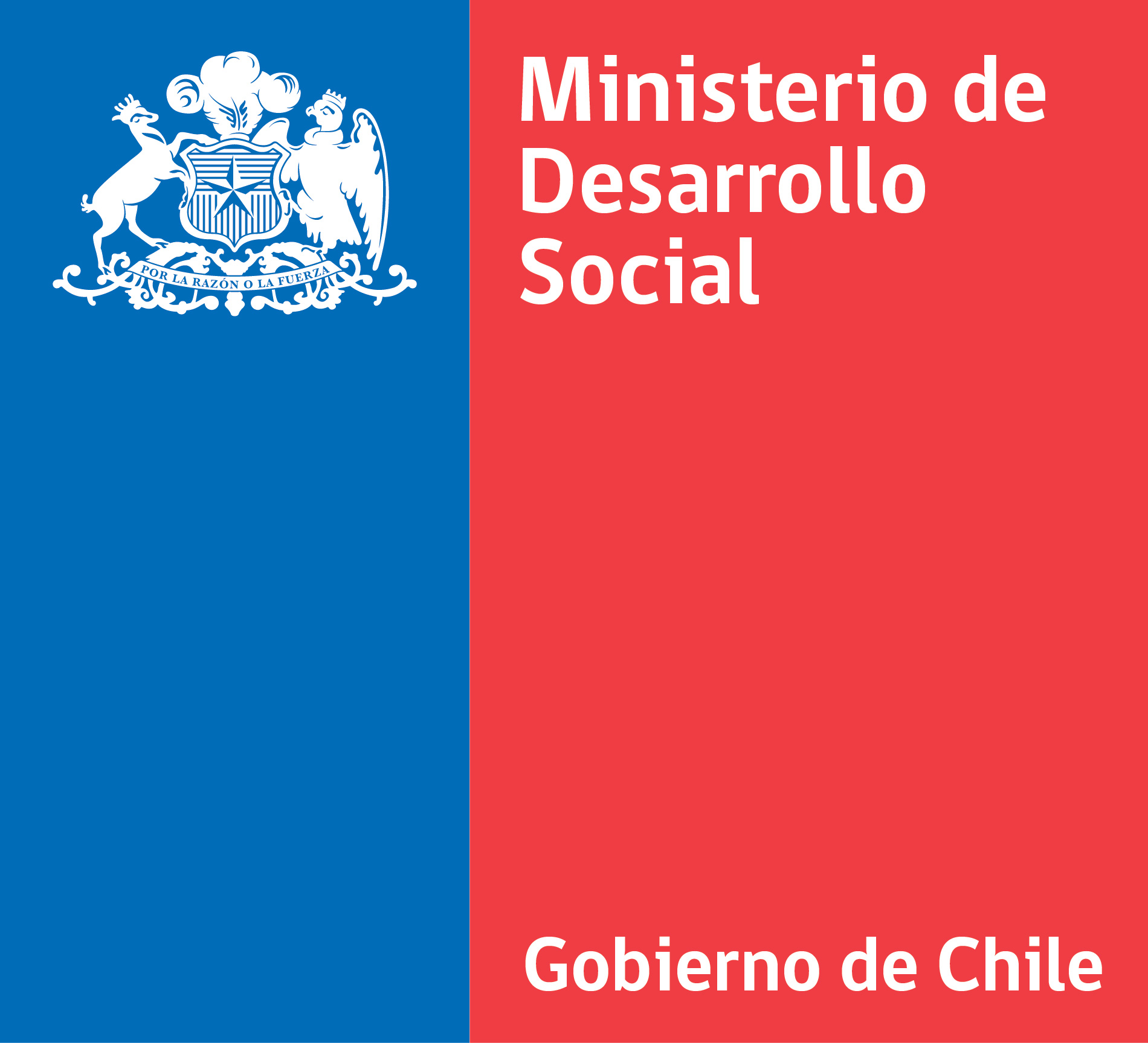 ANEXO N°2: RECONSIDERACIÓN DE ADJUDICACIÓNSolicita Reconsideración de AdjudicaciónEn representación de la institución _____________________________, RUT _______________________, proponente del proyecto _____________________________, con puntaje final obtenido de _____________- Yo ______________________________, representante legal de la institución, cédula nacional de identidad N°________________, solicito tener por presentado la presente solicitud de reconsideración respecto del proceso de adjudicación. Lo anterior, debido a las siguientes razones:____________________________________________________________________________________________________________________________________________________________________________________________________________________________________Se adjuntan los siguientes documentos que permiten corroborar lo expuesto*: 1.________________________________________________________2.________________________________________________________3.________________________________________________________Fecha___________________*Nota: Usted puede adjuntar documentos que considere pertinentes para complementar las razones expuestas y que permitan justificar su solicitud. Sin embargo, en ningún caso se puede considerar esta instancia para adjuntar documentación exigidas por Bases en el proceso de postulación. ANEXO Nº 3: FORMULARIO DE PRESENTACIÓN DE PROYECTOS 					Corroborar que las sumas totales estén correctasCorroborar que las sumas totales estén correctasCorroborar que las sumas totales estén correctasSe debe describir el presupuesto mensual estimado de los gastos en la ejecución de las actividades del proyecto, sobre los montos solicitados como financiamiento a este concurso. Agregue tantos meses como los que sean necesarios. Al establecer el mes del gasto, considere el mes que realizará el PAGO de este y no cuando se ejecutará la compra o actividad que origine el pago.ANEXO N° 4: FORMATO COMPROBANTE DE RECEPCIÓN DE RECURSOSANEXO Nº 5. INSTRUCTIVO DE CÓMO OBTENER LOS DOCUMENTOS:Certificado de Vigencia: A partir del 16 de febrero de 2013, todas las instituciones sin fines de lucro, constituidas conforme a las normas del Título XXXIII del Libro I del Código Civil, pueden obtener su certificado de vigencia en el Registro Civil. Para ello, se debe señalar el nombre completo de la persona jurídica consultada o el número de inscripción en el Registro Nacional de Personas Jurídicas sin Fines de Lucro.Copia legalizada de la personería del representante legal: Una copia legalizada es una fotocopia autorizada por notario de la escritura pública en que consta la personería del representante legal y sus facultades.Fotocopia simple del Rut de la entidad postulante: La solicitud de inscripción en el Rol Único Tributario es un trámite que se realiza en cumplimiento a lo señalado en el artículo 66 del Código Tributario y se solicita simultáneamente, con el aviso de Inicio de Actividades, en las oficinas del SII correspondiente al domicilio del solicitante. Certificado de Registro Central de Colaboradores del Estado: El Registro Central de Colaboradores del Estado tiene como finalidad el recopilar y publicar las transferencias de fondos públicos que se efectúan desde la administración del Estado a instituciones, fundaciones, corporaciones, organizaciones sin fines de lucro y otras personas jurídicas. Podrás descargar tu certificado de forma gratuita en el siguiente link: http://www.registros19862.cl/certificado/institucion.ANEXO Nº 6: LISTA DE DOCUMENTOS OBLIGATORIOS A PRESENTAR6 No AplicaANEXO N° 7: CARTA DE ACEPTACIÓN DE LA INSTITUCIÓN U ORGANIZACIÓN OBJETO DEL ANALISIS PROPUESTO EN EL MARCO DEL PROYECTO.*Esta carta de aceptación, debe presentarse por cada institución objeto del proyecto.ANEXO N° 8: RECONSIDERACIÓN DE ADMISIBILIDAD Solicita Reconsideración de Admisibilidad En representación de la institución _____________________________, RUT _______________________, titular del proyecto _____________________________. Yo ______________________________, representante legal de la institución, cédula nacional de identidad N°________________, solicito tener por presentado recurso de reposición para la reconsideración de la declaración de Admisibilidad. Lo anterior, debido a las siguientes razones:____________________________________________________________________________________________________________________________________________________________________________________________________________________________________Fecha___________________3° REMÍTASE copia de la presente resolución a Fiscalía, a la División de Cooperación Público Privada, a la División de Administración y Finanzas, y a la Oficina de Partes.ANÓTESE,  PUBLÍQUESE EN LA PÁGINA WEB DEL MINISTERIO DE DESARROLLO SOCIAL HEIDI BERNER HERRERASUBSECRETARIA DE EVALUACIÓN SOCIALRegiónDirecciónRegión de Arica y ParinacotaArturo Prat Nº 305, piso 1, AricaRegión de TarapacáAv. Arturo Prat Nº 1099, piso 4, IquiqueRegión de AntofagastaArturo Prat Nº 384, piso 3, AntofagastaRegión de AtacamaLos Carrera Nº 645, piso 4, CopiapóRegión de CoquimboAv. Francisco de Aguirre Nº 477, La SerenaRegión de ValparaísoMelgarejo Nº 669, piso 17, ValparaísoRegión de O'HigginsAlmarza Nº 399, RancaguaRegión del Maule2 Oriente Nº 1254, TalcaRegión del BiobíoAníbal Pinto Nº 442, piso 3, ConcepciónRegión de la AraucaníaManuel Bulnes Nº 590, piso 7, TemucoRegión de Los RíosPedro de Valdivia Nº 280, ValdiviaRegión de Los LagosDécima Región Nº 480, piso 2º, Puerto MonttRegión de AysénGeneral Parra Nº 326, CoyhaiqueRegión de MagallanesBories Nº 901, piso 8, Punta ArenasRegión MetropolitanaBandera Nº 46, piso 3, SantiagoCRITERIOS DE EVALUACIÓNPUNTAJE MÁXIMOPERTINENCIA PERTINENCIA 12Antecedentes del Caso a ObservarAntecedentes del Caso a Observar12COHERENCIA EN EL DISEÑO COHERENCIA EN EL DISEÑO 23Definición del Marco Teórico Conceptual Definición del Marco Teórico Conceptual 23Definición del Objetivo del Proyecto Definición del Objetivo del Proyecto 23Metodología de Investigación Metodología de Investigación 23Definición de las ActividadesDefinición de las Actividades23CONSISTENCIA DEL DISEÑO CON LA EJECUCIÓNCONSISTENCIA DEL DISEÑO CON LA EJECUCIÓN16Descripción de Productos del Proyecto  Descripción de Productos del Proyecto  16Definición de Plazos de los ProductosDefinición de Plazos de los Productos16PRESUPUESTO SOLICITADOPRESUPUESTO SOLICITADO9Financiamiento y Gastos del ProyectoFinanciamiento y Gastos del Proyecto9Puntaje global máximoPuntaje global máximo60Puntaje mínimo global para ser elegiblePuntaje mínimo global para ser elegible30ETAPAPLAZODESDEHASTAPostulación de proyectosPostulación Presencial: Dentro de los 22 días hábiles desde la publicación del Concurso.Postulación Electrónica: Dentro de los 27 días hábiles desde la publicación del Concurso20/04/2015Postulación presencial 22/05/2015Postulación electrónica29/05/2015Proceso de recepción de consultasDesde del sexto día hábil de publicadas las bases, se dispondrá de 5 días hábiles para recibir consultas28/04/201506/05/2015Proceso de respuesta a las consultas recepcionadasDentro de los tres días hábiles siguientes al término del proceso de recepción de consultas07/05/201511/05/2015Publicación resultados etapa de admisibilidadDentro de los 6 días hábiles siguientes al término de la etapa de postulación electrónica.01/06/201508/06/2015Proceso para que el postulante solicite reconsideración de admisibilidadDentro de los 2 días hábiles siguientes a la publicación de resultados etapa de admisibilidad.09/06/201510/06/2015Publicación resultados etapa de reconsideración de admisibilidadDentro de los 2 días hábiles siguientes al término del proceso para evaluar reconsideración de admisibilidad11/06/201512/06/2015Publicación resultados de adjudicación / Publicación lista de esperaDentro de los 40 días hábiles siguientes al término del proceso de publicación de resultados etapa de reconsideración de admisibilidad15/06/201511/08/2015Proceso para que el postulante solicite reconsideración de adjudicaciónDentro de los 2 días hábiles siguientes a la publicación de los resultados de adjudicación.12/08/201513/08/2015Publicación resultados etapa de reconsideración de adjudicación / Publicación lista de esperaDentro de los 5 días hábiles siguientes al término del proceso para evaluar reconsideración de adjudicación14/08/201520/08/2015Notificación a los adjudicados vía correo electrónico o telefónicamenteDentro de los 2 días hábiles siguientes al término de la publicación de los resultados de la etapa de reconsideración de adjudicación.21/08/201524/08/2015Entrega de garantías de fiel cumplimientoDentro de los 10 días hábiles siguientes a la notificación a los adjudicados vía correo electrónico o telefónicamente.25/08/201507/09/2015Firma del convenioDentro de los 8 días hábiles, a contar de la remisión, vía correo electrónico, entrega personal o correo certificado, de los ejemplares respectivos para su suscripción.Desde la recepción de la garantía de fiel cumplimiento y envío del Convenio respectivo.Desde la recepción de la garantía de fiel cumplimiento y envío del Convenio respectivo.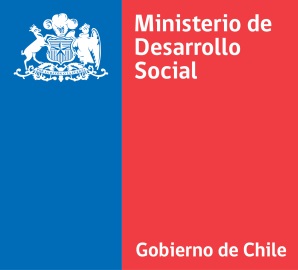 CONCURSO CHILE DE TODAS Y TODOS 2015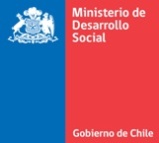 FORMULARIO DE POSTULACIÓN DE PROYECTO“CONCURSO CHILE DE TODAS Y TODOS – ANALISIS DE EXPERIENCIAS”FORMULARIO DE POSTULACIÓN DE PROYECTO“CONCURSO CHILE DE TODAS Y TODOS – ANALISIS DE EXPERIENCIAS”FORMULARIO DE POSTULACIÓN DE PROYECTO“CONCURSO CHILE DE TODAS Y TODOS – ANALISIS DE EXPERIENCIAS”ANTECEDENTES DEL POSTULANTEANTECEDENTES DEL POSTULANTEANTECEDENTES DEL POSTULANTEANTECEDENTES DEL POSTULANTEANTECEDENTES DEL POSTULANTENombre o Razón Social de la Institución que postula el ProyectoNombre o Razón Social de la Institución que postula el ProyectoNombre o Razón Social de la Institución que postula el ProyectoNombre o Razón Social de la Institución que postula el ProyectoRUTRUTDirección (Calle, Número, Comuna, Región)Dirección (Calle, Número, Comuna, Región)TeléfonoTeléfonoPágina WebPágina WebSe debe indicar la página web de la institución.Se debe indicar la página web de la institución.Se debe indicar la página web de la institución.Categorías de trabajoCategorías de trabajoGeneración de conocimiento sobre experiencias relacionadas a los siguientes grupos vulnerables:Generación de conocimiento sobre experiencias relacionadas a los siguientes grupos vulnerables:Generación de conocimiento sobre experiencias relacionadas a los siguientes grupos vulnerables:Categorías de trabajoCategorías de trabajoPersonas con DiscapacidadCategorías de trabajoCategorías de trabajoPersonas con consumo problemático de alcohol o drogasCategorías de trabajoCategorías de trabajoPueblos OriginariosCategorías de trabajoCategorías de trabajoNiños y Niñas (0 a 14 años)Categorías de trabajoCategorías de trabajoJóvenes (15 a 29 años)Categorías de trabajoCategorías de trabajoAdultos Mayores Categorías de trabajoCategorías de trabajoMujeresCategorías de trabajoCategorías de trabajoJóvenes infractores de leyCategorías de trabajoCategorías de trabajoPersonas en situación de calleCategorías de trabajoCategorías de trabajoOtrosCategorías de trabajoCategorías de trabajoEspecificar grupo vulnerable:Especificar grupo vulnerable:Especificar grupo vulnerable:Categorías de trabajoCategorías de trabajoÁmbitos de acciónÁmbitos de acciónÁmbitos de acciónCategorías de trabajoCategorías de trabajoSaludCategorías de trabajoCategorías de trabajoEmprendimiento/ Fomento ProductivoCategorías de trabajoCategorías de trabajoEducaciónCategorías de trabajoCategorías de trabajoTrabajo Categorías de trabajoCategorías de trabajoViviendaCategorías de trabajoCategorías de trabajoUrbanismo y Espacios Públicos/ComunesCategorías de trabajoCategorías de trabajoSeguridad CiudadanaCategorías de trabajoCategorías de trabajoProtección SocialCategorías de trabajoCategorías de trabajoJurídicoCategorías de trabajoCategorías de trabajoMovilidad y TransporteCategorías de trabajoCategorías de trabajoCiencia y TecnologíaCategorías de trabajoCategorías de trabajoIdentidad TerritorialCategorías de trabajoCategorías de trabajoMedio AmbienteCategorías de trabajoCategorías de trabajoCiudadanía y DemocraciaCategorías de trabajoCategorías de trabajoOtrosCategorías de trabajoCategorías de trabajoEspecificar ámbito de acción:Especificar ámbito de acción:Especificar ámbito de acción:Antecedentes del (los) Representante(s) legal(es)*Insertar los datos de todos los representantes legales que corresponda según señalan sus estatutosNombre:Nombre:Nombre:Antecedentes del (los) Representante(s) legal(es)*Insertar los datos de todos los representantes legales que corresponda según señalan sus estatutosRut:Rut:Rut:Antecedentes del (los) Representante(s) legal(es)*Insertar los datos de todos los representantes legales que corresponda según señalan sus estatutosCorreo electrónico:Correo electrónico:Correo electrónico:Antecedentes del (los) Representante(s) legal(es)*Insertar los datos de todos los representantes legales que corresponda según señalan sus estatutos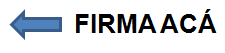 Antecedentes del Coordinador TécnicoNombre:Nombre:Nombre:Antecedentes del Coordinador TécnicoRUT:RUT:RUT:Antecedentes del Coordinador TécnicoCargo:Cargo:Cargo:Antecedentes del Coordinador TécnicoDatos de contactoTeléfono:Correo electrónico:Datos de contactoTeléfono:Correo electrónico:Datos de contactoTeléfono:Correo electrónico:Antecedentes del Coordinador FinancieroNombre:Nombre:Nombre:Antecedentes del Coordinador FinancieroRUT:RUT:RUT:Antecedentes del Coordinador FinancieroCargo:Cargo:Cargo:Antecedentes del Coordinador FinancieroDatos de contactoTeléfono: Correo electrónico:Datos de contactoTeléfono: Correo electrónico:Datos de contactoTeléfono: Correo electrónico: ANTECEDENTES DEL PROYECTO ANTECEDENTES DEL PROYECTO ANTECEDENTES DEL PROYECTO ANTECEDENTES DEL PROYECTONombre del ProyectoNombre del ProyectoNombre del ProyectoNombre del ProyectoDuraciónDuraciónSe debe expresar en número de meses. No puede ser superior a 12.Se debe expresar en número de meses. No puede ser superior a 12.LocalizaciónLocalizaciónIndique la región de implementación. En caso de ser necesario, detalle las comunas involucradas en el proyecto.Indique la región de implementación. En caso de ser necesario, detalle las comunas involucradas en el proyecto.Resumen FinanciamientoResumen FinanciamientoAporte con que cuenta (1)$Resumen FinanciamientoResumen FinanciamientoMonto solicitado (2)$Resumen FinanciamientoResumen FinanciamientoTotal del proyecto (1+2)$SECCIÓN 1: ANTECEDENTES DEL CASO (EXPERIENCIA) A ANALIZARElaborar una síntesis de los antecedentes del caso a observar y que desencadena la elaboración del análisis propuesto, de acuerdo a lo siguiente:Cuál es el problema y/o fenómeno tratado por la experiencia que se quiere analizar.Describir el contexto en el que se desarrolla el problema y/o fenómeno, señalando las características de la población afectada y tratada en la experiencia a analizar. Se debe considerar que dicha población debe corresponder, por lo menos en una parte, a personas en situación de pobreza y/o vulnerabilidad social.Describir qué solución entrega la experiencia a analizar, para mejorar la condición de las personas afectadas por el problema y/o fenómeno.Indicar cuáles son los factores o criterios relevantes de la experiencia, que permiten considerarla innovadora y relevante de analizar.SECCIÓN 2: MARCO TEÓRICO CONCEPTUALDesarrollar el marco teórico conceptual del proyecto a desarrollar, indicando referencias bibliográficas, datos empíricos y/u otros antecedentes que sustenten la propuesta (máximo 3 páginas).SECCIÓN 3: OBJETIVOS 3.1 OBJETIVO GENERAL: 3.2 OBJETIVOS ESPECÍFICOS: SECCIÓN 4: METODOLOGÍA DE INVESTIGACIÓN4.1 Describir y fundamentar si la metodología en que se basa la iniciativa es de carácter exploratorio, descriptivo o explicativo, según corresponda.4.2 Describir y fundamentar si la metodología se sustenta en un trabajo cualitativo y/o cuantitativo.4.3 Describir y fundamentar qué tipo de herramientas de generación de información utilizará en la metodología. Por ejemplo: revisión de datos secundarios, entrevistas, focus group, encuestas, u otros.SECCIÓN 5: DESCRIPCIÓN DEL PROPÓSITO DEL PROYECTOIndicar el propósito y/o fin que busca alcanzar el proyecto con sus resultados. Exponer si se contempla entregar información algún organismo público y/o privado para mejorar su funcionamiento y alcanzar mejores resultados en la solución de problemas asociados a la experiencia analizada.SECCIÓN 6: DEFINICIÓN DE ACTIVIDADESSECCIÓN 6: DEFINICIÓN DE ACTIVIDADESSECCIÓN 6: DEFINICIÓN DE ACTIVIDADESSECCIÓN 6: DEFINICIÓN DE ACTIVIDADESSECCIÓN 6: DEFINICIÓN DE ACTIVIDADESSECCIÓN 6: DEFINICIÓN DE ACTIVIDADESSECCIÓN 6: DEFINICIÓN DE ACTIVIDADESSECCIÓN 6: DEFINICIÓN DE ACTIVIDADESSECCIÓN 6: DEFINICIÓN DE ACTIVIDADESSECCIÓN 6: DEFINICIÓN DE ACTIVIDADESSECCIÓN 6: DEFINICIÓN DE ACTIVIDADESSECCIÓN 6: DEFINICIÓN DE ACTIVIDADESSECCIÓN 6: DEFINICIÓN DE ACTIVIDADESSECCIÓN 6: DEFINICIÓN DE ACTIVIDADESSECCIÓN 6: DEFINICIÓN DE ACTIVIDADESSECCIÓN 6: DEFINICIÓN DE ACTIVIDADESDefinición de las actividadesDefinición de las actividadesDefinición de las actividadesDefinición de las actividadesDefinición de las actividadesDefinición de las actividadesDefinición de las actividadesDefinición de las actividadesDefinición de las actividadesDefinición de las actividadesDefinición de las actividadesDefinición de las actividadesDefinición de las actividadesDefinición de las actividadesDefinición de las actividadesDefinición de las actividadesIdentificar las actividades realizadas para el logro del objetivo, incluyendo una descripción de las mismas, su duración, lugar de realización y el objetivo específico con que se asocia. Utilizar la tabla que se presenta a continuación. Agregar cuantas filas sean necesarias.Identificar las actividades realizadas para el logro del objetivo, incluyendo una descripción de las mismas, su duración, lugar de realización y el objetivo específico con que se asocia. Utilizar la tabla que se presenta a continuación. Agregar cuantas filas sean necesarias.Identificar las actividades realizadas para el logro del objetivo, incluyendo una descripción de las mismas, su duración, lugar de realización y el objetivo específico con que se asocia. Utilizar la tabla que se presenta a continuación. Agregar cuantas filas sean necesarias.Identificar las actividades realizadas para el logro del objetivo, incluyendo una descripción de las mismas, su duración, lugar de realización y el objetivo específico con que se asocia. Utilizar la tabla que se presenta a continuación. Agregar cuantas filas sean necesarias.Identificar las actividades realizadas para el logro del objetivo, incluyendo una descripción de las mismas, su duración, lugar de realización y el objetivo específico con que se asocia. Utilizar la tabla que se presenta a continuación. Agregar cuantas filas sean necesarias.Identificar las actividades realizadas para el logro del objetivo, incluyendo una descripción de las mismas, su duración, lugar de realización y el objetivo específico con que se asocia. Utilizar la tabla que se presenta a continuación. Agregar cuantas filas sean necesarias.Identificar las actividades realizadas para el logro del objetivo, incluyendo una descripción de las mismas, su duración, lugar de realización y el objetivo específico con que se asocia. Utilizar la tabla que se presenta a continuación. Agregar cuantas filas sean necesarias.Identificar las actividades realizadas para el logro del objetivo, incluyendo una descripción de las mismas, su duración, lugar de realización y el objetivo específico con que se asocia. Utilizar la tabla que se presenta a continuación. Agregar cuantas filas sean necesarias.Identificar las actividades realizadas para el logro del objetivo, incluyendo una descripción de las mismas, su duración, lugar de realización y el objetivo específico con que se asocia. Utilizar la tabla que se presenta a continuación. Agregar cuantas filas sean necesarias.Identificar las actividades realizadas para el logro del objetivo, incluyendo una descripción de las mismas, su duración, lugar de realización y el objetivo específico con que se asocia. Utilizar la tabla que se presenta a continuación. Agregar cuantas filas sean necesarias.Identificar las actividades realizadas para el logro del objetivo, incluyendo una descripción de las mismas, su duración, lugar de realización y el objetivo específico con que se asocia. Utilizar la tabla que se presenta a continuación. Agregar cuantas filas sean necesarias.Identificar las actividades realizadas para el logro del objetivo, incluyendo una descripción de las mismas, su duración, lugar de realización y el objetivo específico con que se asocia. Utilizar la tabla que se presenta a continuación. Agregar cuantas filas sean necesarias.Identificar las actividades realizadas para el logro del objetivo, incluyendo una descripción de las mismas, su duración, lugar de realización y el objetivo específico con que se asocia. Utilizar la tabla que se presenta a continuación. Agregar cuantas filas sean necesarias.Identificar las actividades realizadas para el logro del objetivo, incluyendo una descripción de las mismas, su duración, lugar de realización y el objetivo específico con que se asocia. Utilizar la tabla que se presenta a continuación. Agregar cuantas filas sean necesarias.Identificar las actividades realizadas para el logro del objetivo, incluyendo una descripción de las mismas, su duración, lugar de realización y el objetivo específico con que se asocia. Utilizar la tabla que se presenta a continuación. Agregar cuantas filas sean necesarias.Identificar las actividades realizadas para el logro del objetivo, incluyendo una descripción de las mismas, su duración, lugar de realización y el objetivo específico con que se asocia. Utilizar la tabla que se presenta a continuación. Agregar cuantas filas sean necesarias.Descripción de las actividades Descripción de las actividades Descripción de las actividades Descripción de las actividades Descripción de las actividades Descripción de las actividades Descripción de las actividades Descripción de las actividades Descripción de las actividades Descripción de las actividades Descripción de las actividades Descripción de las actividades Descripción de las actividades Descripción de las actividades Descripción de las actividades Descripción de las actividades Nombre de la ActividadDescripción de la ActividadDuraciónDuraciónDuraciónDuraciónDuraciónObjetivo específico con el que se asociaObjetivo específico con el que se asociaObjetivo específico con el que se asociaObjetivo específico con el que se asociaObjetivo específico con el que se asociaObjetivo específico con el que se asociaObjetivo específico con el que se asociaObjetivo específico con el que se asociaObjetivo específico con el que se asociaSECCIÓN 7: DESCRIPCIÓN DE LOS PRODUCTOSLos productos son los informes de avances y finales que deberán entregar cada cierto periodo la institución. Estos productos deben ser presentados en formato físico y digital en la oficina de parte del Ministerio de Desarrollo Social o en la SEREMI correspondiente.Los productos son los informes de avances y finales que deberán entregar cada cierto periodo la institución. Estos productos deben ser presentados en formato físico y digital en la oficina de parte del Ministerio de Desarrollo Social o en la SEREMI correspondiente.Los productos son los informes de avances y finales que deberán entregar cada cierto periodo la institución. Estos productos deben ser presentados en formato físico y digital en la oficina de parte del Ministerio de Desarrollo Social o en la SEREMI correspondiente.Los productos son los informes de avances y finales que deberán entregar cada cierto periodo la institución. Estos productos deben ser presentados en formato físico y digital en la oficina de parte del Ministerio de Desarrollo Social o en la SEREMI correspondiente.Los productos son los informes de avances y finales que deberán entregar cada cierto periodo la institución. Estos productos deben ser presentados en formato físico y digital en la oficina de parte del Ministerio de Desarrollo Social o en la SEREMI correspondiente.Los productos son los informes de avances y finales que deberán entregar cada cierto periodo la institución. Estos productos deben ser presentados en formato físico y digital en la oficina de parte del Ministerio de Desarrollo Social o en la SEREMI correspondiente.Los productos son los informes de avances y finales que deberán entregar cada cierto periodo la institución. Estos productos deben ser presentados en formato físico y digital en la oficina de parte del Ministerio de Desarrollo Social o en la SEREMI correspondiente.7.1 DESCRIPCIÓN DE LOS INFORMES DE AVANCES7.1 DESCRIPCIÓN DE LOS INFORMES DE AVANCES7.1 DESCRIPCIÓN DE LOS INFORMES DE AVANCES7.1 DESCRIPCIÓN DE LOS INFORMES DE AVANCES7.1 DESCRIPCIÓN DE LOS INFORMES DE AVANCES7.1 DESCRIPCIÓN DE LOS INFORMES DE AVANCES7.1 DESCRIPCIÓN DE LOS INFORMES DE AVANCESDescribir detalladamente los informes de avance, los cuales permitirán medir el cumplimiento del objetivo de la iniciativa. En éste se debe especificar el contenido que contendrá cada uno de los informes entregables. Adicionalmente, se debe indicar la fecha de presentación de los informes, en conjunto a los responsables de cada uno de los documentos de avance. Considerar que los avances deben ser divididos (según los entregables) de manera equitativa. Considerar un máximo de cuatro informes de avance.Describir detalladamente los informes de avance, los cuales permitirán medir el cumplimiento del objetivo de la iniciativa. En éste se debe especificar el contenido que contendrá cada uno de los informes entregables. Adicionalmente, se debe indicar la fecha de presentación de los informes, en conjunto a los responsables de cada uno de los documentos de avance. Considerar que los avances deben ser divididos (según los entregables) de manera equitativa. Considerar un máximo de cuatro informes de avance.Describir detalladamente los informes de avance, los cuales permitirán medir el cumplimiento del objetivo de la iniciativa. En éste se debe especificar el contenido que contendrá cada uno de los informes entregables. Adicionalmente, se debe indicar la fecha de presentación de los informes, en conjunto a los responsables de cada uno de los documentos de avance. Considerar que los avances deben ser divididos (según los entregables) de manera equitativa. Considerar un máximo de cuatro informes de avance.Describir detalladamente los informes de avance, los cuales permitirán medir el cumplimiento del objetivo de la iniciativa. En éste se debe especificar el contenido que contendrá cada uno de los informes entregables. Adicionalmente, se debe indicar la fecha de presentación de los informes, en conjunto a los responsables de cada uno de los documentos de avance. Considerar que los avances deben ser divididos (según los entregables) de manera equitativa. Considerar un máximo de cuatro informes de avance.Describir detalladamente los informes de avance, los cuales permitirán medir el cumplimiento del objetivo de la iniciativa. En éste se debe especificar el contenido que contendrá cada uno de los informes entregables. Adicionalmente, se debe indicar la fecha de presentación de los informes, en conjunto a los responsables de cada uno de los documentos de avance. Considerar que los avances deben ser divididos (según los entregables) de manera equitativa. Considerar un máximo de cuatro informes de avance.Describir detalladamente los informes de avance, los cuales permitirán medir el cumplimiento del objetivo de la iniciativa. En éste se debe especificar el contenido que contendrá cada uno de los informes entregables. Adicionalmente, se debe indicar la fecha de presentación de los informes, en conjunto a los responsables de cada uno de los documentos de avance. Considerar que los avances deben ser divididos (según los entregables) de manera equitativa. Considerar un máximo de cuatro informes de avance.Describir detalladamente los informes de avance, los cuales permitirán medir el cumplimiento del objetivo de la iniciativa. En éste se debe especificar el contenido que contendrá cada uno de los informes entregables. Adicionalmente, se debe indicar la fecha de presentación de los informes, en conjunto a los responsables de cada uno de los documentos de avance. Considerar que los avances deben ser divididos (según los entregables) de manera equitativa. Considerar un máximo de cuatro informes de avance.InformeContenidoPeriodo de EntregaPeriodo de EntregaPeriodo de EntregaPeriodo de EntregaEncargado de ElaboraciónInformeContenidoP1P2P3P4Informe de avance N°1IntroducciónMarco conceptualDescripción del problema observado.XJuan PérezJuan Pérez7.2 DESCRIPCIÓN DEL INFORME FINAL7.2 DESCRIPCIÓN DEL INFORME FINAL7.2 DESCRIPCIÓN DEL INFORME FINAL7.2 DESCRIPCIÓN DEL INFORME FINALDescribir detalladamente el informe final, el cual permitirá medir el cumplimiento del objetivo de la iniciativa. En éste se debe especificar el contenido que abarcará el entregable. Considerar que en el informe final debe ser presentado los medios que garanticen la realización del proceso de difusión (ejemplos: fotografías, un ejemplar físico, dirección electrónica de algún sitio web desarrollado, entre otros). Adicionalmente, se debe indicar la fecha de presentación del informe, y él o los responsables del documento final.Describir detalladamente el informe final, el cual permitirá medir el cumplimiento del objetivo de la iniciativa. En éste se debe especificar el contenido que abarcará el entregable. Considerar que en el informe final debe ser presentado los medios que garanticen la realización del proceso de difusión (ejemplos: fotografías, un ejemplar físico, dirección electrónica de algún sitio web desarrollado, entre otros). Adicionalmente, se debe indicar la fecha de presentación del informe, y él o los responsables del documento final.Describir detalladamente el informe final, el cual permitirá medir el cumplimiento del objetivo de la iniciativa. En éste se debe especificar el contenido que abarcará el entregable. Considerar que en el informe final debe ser presentado los medios que garanticen la realización del proceso de difusión (ejemplos: fotografías, un ejemplar físico, dirección electrónica de algún sitio web desarrollado, entre otros). Adicionalmente, se debe indicar la fecha de presentación del informe, y él o los responsables del documento final.Describir detalladamente el informe final, el cual permitirá medir el cumplimiento del objetivo de la iniciativa. En éste se debe especificar el contenido que abarcará el entregable. Considerar que en el informe final debe ser presentado los medios que garanticen la realización del proceso de difusión (ejemplos: fotografías, un ejemplar físico, dirección electrónica de algún sitio web desarrollado, entre otros). Adicionalmente, se debe indicar la fecha de presentación del informe, y él o los responsables del documento final.InformeContenidoEncargado de ElaboraciónInforme FinalIntroducciónMarco conceptualDescripción del problema observado.Descripción del proceso de recolección de datos.Documentación del proceso.ConclusionesBibliografíaJuan Pérez7.3 DESCRIPCIÓN DEL PROCESO DE DIFUSIÓNDescribir detalladamente los métodos de difusión, socialización y diálogo que se utilizarán para compartir los resultados y conclusiones del análisis del proyecto observado. Establecer fecha en que se va a realizar el proceso, el cual debe establecerse dentro del plazo de ejecución del proyecto. Adicionalmente, describir y cuantificar el público objetivo que recibirá ésta información. Considerar que este proceso es obligatorio.SECCIÓN 8: DESCRIPCIÓN DE EXPERIENCIASSECCIÓN 8: DESCRIPCIÓN DE EXPERIENCIASSECCIÓN 8: DESCRIPCIÓN DE EXPERIENCIASSECCIÓN 8: DESCRIPCIÓN DE EXPERIENCIASSECCIÓN 8: DESCRIPCIÓN DE EXPERIENCIASSECCIÓN 8: DESCRIPCIÓN DE EXPERIENCIASSECCIÓN 8: DESCRIPCIÓN DE EXPERIENCIASSECCIÓN 8: DESCRIPCIÓN DE EXPERIENCIASSECCIÓN 8: DESCRIPCIÓN DE EXPERIENCIASSECCIÓN 8: DESCRIPCIÓN DE EXPERIENCIASSECCIÓN 8: DESCRIPCIÓN DE EXPERIENCIASSECCIÓN 8: DESCRIPCIÓN DE EXPERIENCIASSECCIÓN 8: DESCRIPCIÓN DE EXPERIENCIASSECCIÓN 8: DESCRIPCIÓN DE EXPERIENCIASSECCIÓN 8: DESCRIPCIÓN DE EXPERIENCIASSECCIÓN 8: DESCRIPCIÓN DE EXPERIENCIASSECCIÓN 8: DESCRIPCIÓN DE EXPERIENCIASSECCIÓN 8: DESCRIPCIÓN DE EXPERIENCIASDescripción de experienciasDescripción de experienciasDescripción de experienciasDescripción de experienciasDescripción de experienciasDescripción de experienciasDescripción de experienciasDescripción de experienciasDescripción de experienciasDescripción de experienciasDescripción de experienciasDescripción de experienciasDescripción de experienciasDescripción de experienciasDescripción de experienciasDescripción de experienciasDescripción de experienciasDescripción de experienciasDescribir las experiencias y/o trabajos de investigación, evaluación, sistematización y/o monitoreo de iniciativas sociales que haya realizado el postulante. Utilizar la tabla que se presenta a continuación. Agregar cuantas filas sean necesarias.Describir las experiencias y/o trabajos de investigación, evaluación, sistematización y/o monitoreo de iniciativas sociales que haya realizado el postulante. Utilizar la tabla que se presenta a continuación. Agregar cuantas filas sean necesarias.Describir las experiencias y/o trabajos de investigación, evaluación, sistematización y/o monitoreo de iniciativas sociales que haya realizado el postulante. Utilizar la tabla que se presenta a continuación. Agregar cuantas filas sean necesarias.Describir las experiencias y/o trabajos de investigación, evaluación, sistematización y/o monitoreo de iniciativas sociales que haya realizado el postulante. Utilizar la tabla que se presenta a continuación. Agregar cuantas filas sean necesarias.Describir las experiencias y/o trabajos de investigación, evaluación, sistematización y/o monitoreo de iniciativas sociales que haya realizado el postulante. Utilizar la tabla que se presenta a continuación. Agregar cuantas filas sean necesarias.Describir las experiencias y/o trabajos de investigación, evaluación, sistematización y/o monitoreo de iniciativas sociales que haya realizado el postulante. Utilizar la tabla que se presenta a continuación. Agregar cuantas filas sean necesarias.Describir las experiencias y/o trabajos de investigación, evaluación, sistematización y/o monitoreo de iniciativas sociales que haya realizado el postulante. Utilizar la tabla que se presenta a continuación. Agregar cuantas filas sean necesarias.Describir las experiencias y/o trabajos de investigación, evaluación, sistematización y/o monitoreo de iniciativas sociales que haya realizado el postulante. Utilizar la tabla que se presenta a continuación. Agregar cuantas filas sean necesarias.Describir las experiencias y/o trabajos de investigación, evaluación, sistematización y/o monitoreo de iniciativas sociales que haya realizado el postulante. Utilizar la tabla que se presenta a continuación. Agregar cuantas filas sean necesarias.Describir las experiencias y/o trabajos de investigación, evaluación, sistematización y/o monitoreo de iniciativas sociales que haya realizado el postulante. Utilizar la tabla que se presenta a continuación. Agregar cuantas filas sean necesarias.Describir las experiencias y/o trabajos de investigación, evaluación, sistematización y/o monitoreo de iniciativas sociales que haya realizado el postulante. Utilizar la tabla que se presenta a continuación. Agregar cuantas filas sean necesarias.Describir las experiencias y/o trabajos de investigación, evaluación, sistematización y/o monitoreo de iniciativas sociales que haya realizado el postulante. Utilizar la tabla que se presenta a continuación. Agregar cuantas filas sean necesarias.Describir las experiencias y/o trabajos de investigación, evaluación, sistematización y/o monitoreo de iniciativas sociales que haya realizado el postulante. Utilizar la tabla que se presenta a continuación. Agregar cuantas filas sean necesarias.Describir las experiencias y/o trabajos de investigación, evaluación, sistematización y/o monitoreo de iniciativas sociales que haya realizado el postulante. Utilizar la tabla que se presenta a continuación. Agregar cuantas filas sean necesarias.Describir las experiencias y/o trabajos de investigación, evaluación, sistematización y/o monitoreo de iniciativas sociales que haya realizado el postulante. Utilizar la tabla que se presenta a continuación. Agregar cuantas filas sean necesarias.Describir las experiencias y/o trabajos de investigación, evaluación, sistematización y/o monitoreo de iniciativas sociales que haya realizado el postulante. Utilizar la tabla que se presenta a continuación. Agregar cuantas filas sean necesarias.Describir las experiencias y/o trabajos de investigación, evaluación, sistematización y/o monitoreo de iniciativas sociales que haya realizado el postulante. Utilizar la tabla que se presenta a continuación. Agregar cuantas filas sean necesarias.Describir las experiencias y/o trabajos de investigación, evaluación, sistematización y/o monitoreo de iniciativas sociales que haya realizado el postulante. Utilizar la tabla que se presenta a continuación. Agregar cuantas filas sean necesarias.Descripción de experiencias Descripción de experiencias Descripción de experiencias Descripción de experiencias Descripción de experiencias Descripción de experiencias Descripción de experiencias Descripción de experiencias Descripción de experiencias Descripción de experiencias Descripción de experiencias Descripción de experiencias Descripción de experiencias Descripción de experiencias Descripción de experiencias Descripción de experiencias Descripción de experiencias Descripción de experiencias Nombre del trabajoDescripción de la ActividadObjetivo del TrabajoObjetivo del TrabajoObjetivo del TrabajoObjetivo del TrabajoObjetivo del TrabajoDuración del Proyecto Duración del Proyecto Duración del Proyecto Duración del Proyecto Duración del Proyecto Duración del Proyecto Indicar si el producto es entregado a un tercero o es material interno.Indicar si el producto es entregado a un tercero o es material interno.Indicar si el producto es entregado a un tercero o es material interno.Indicar si el producto es entregado a un tercero o es material interno.Indicar si el producto es entregado a un tercero o es material interno.SECCIÓN 9: DEFINICIÓN DE LOS RECURSOS HUMANOSCompletar los datos solicitados para cada uno de los profesionales que conforman el equipo ejecutor de la iniciativa, especificando las características del equipo técnico y profesional, identificando los roles y responsabilidades que ejecuta o ejecutará cada uno. Se debe identificar las horas totales que los profesionales destinarán al proyecto. El número de horas que dedica al proyecto debe resultar de la siguiente regla de cálculo: (N° de horas mensuales dedicadas al proyecto) x (N° de meses que participa en el proyecto) x (Cantidad de personas que contemplan cada sub ítem) = N° de horas dedicadas al proyecto en total. Agregar cuantas filas sean necesarias para la descripción de la totalidad del equipo y sus tareas. Completar los datos solicitados para cada uno de los profesionales que conforman el equipo ejecutor de la iniciativa, especificando las características del equipo técnico y profesional, identificando los roles y responsabilidades que ejecuta o ejecutará cada uno. Se debe identificar las horas totales que los profesionales destinarán al proyecto. El número de horas que dedica al proyecto debe resultar de la siguiente regla de cálculo: (N° de horas mensuales dedicadas al proyecto) x (N° de meses que participa en el proyecto) x (Cantidad de personas que contemplan cada sub ítem) = N° de horas dedicadas al proyecto en total. Agregar cuantas filas sean necesarias para la descripción de la totalidad del equipo y sus tareas. Completar los datos solicitados para cada uno de los profesionales que conforman el equipo ejecutor de la iniciativa, especificando las características del equipo técnico y profesional, identificando los roles y responsabilidades que ejecuta o ejecutará cada uno. Se debe identificar las horas totales que los profesionales destinarán al proyecto. El número de horas que dedica al proyecto debe resultar de la siguiente regla de cálculo: (N° de horas mensuales dedicadas al proyecto) x (N° de meses que participa en el proyecto) x (Cantidad de personas que contemplan cada sub ítem) = N° de horas dedicadas al proyecto en total. Agregar cuantas filas sean necesarias para la descripción de la totalidad del equipo y sus tareas. Identificación de tareas y antecedentes curriculares del equipo.Identificación de tareas y antecedentes curriculares del equipo.Identificación de tareas y antecedentes curriculares del equipo.Identificación de tareas y antecedentes curriculares del equipo.Profesión u oficioFunción o rolTarea y actividades que desarrollaráTotal de Horas que dedicará al proyectoProfesión u oficioFunción o rolTarea y actividades que desarrollaráTotal de Horas que dedicará al proyectoSECCIÓN 10: PRESUPUESTO DE LA INICIATIVA	SECCIÓN 10: PRESUPUESTO DE LA INICIATIVA	SECCIÓN 10: PRESUPUESTO DE LA INICIATIVA	SECCIÓN 10: PRESUPUESTO DE LA INICIATIVA	GASTOS OPERACIONALESGASTOS OPERACIONALESGASTOS OPERACIONALESGASTOS OPERACIONALESDeterminar los gastos operacionales (materiales; arriendo de espacio físico; transporte y vehículos; compra de bienes no inventariables relacionados con las actividades del proyecto; actividades de difusión, capacitación y/o entrenamiento etc.) a utilizar en el proyecto, especificando, si corresponde, los que están con cargo al proyecto y los que financia la organización o institución. El financiamiento por concepto de movilización y alimentación, debe estar en directa relación con el proyecto y no en gastos que incurra la organización o institución como tal. Determinar los gastos operacionales (materiales; arriendo de espacio físico; transporte y vehículos; compra de bienes no inventariables relacionados con las actividades del proyecto; actividades de difusión, capacitación y/o entrenamiento etc.) a utilizar en el proyecto, especificando, si corresponde, los que están con cargo al proyecto y los que financia la organización o institución. El financiamiento por concepto de movilización y alimentación, debe estar en directa relación con el proyecto y no en gastos que incurra la organización o institución como tal. Determinar los gastos operacionales (materiales; arriendo de espacio físico; transporte y vehículos; compra de bienes no inventariables relacionados con las actividades del proyecto; actividades de difusión, capacitación y/o entrenamiento etc.) a utilizar en el proyecto, especificando, si corresponde, los que están con cargo al proyecto y los que financia la organización o institución. El financiamiento por concepto de movilización y alimentación, debe estar en directa relación con el proyecto y no en gastos que incurra la organización o institución como tal. Determinar los gastos operacionales (materiales; arriendo de espacio físico; transporte y vehículos; compra de bienes no inventariables relacionados con las actividades del proyecto; actividades de difusión, capacitación y/o entrenamiento etc.) a utilizar en el proyecto, especificando, si corresponde, los que están con cargo al proyecto y los que financia la organización o institución. El financiamiento por concepto de movilización y alimentación, debe estar en directa relación con el proyecto y no en gastos que incurra la organización o institución como tal. Ítem Nº 1 Gastos OperacionalesOrigen y Monto AporteOrigen y Monto AporteOrigen y Monto AporteÍtem Nº 1 Gastos OperacionalesAporte propio $Aporte Solicitado $Total $+++++++++++++++++++++++++++++++++TOTAL $= $= $= $GASTOS EN EQUIPAMIENTOGASTOS EN EQUIPAMIENTOGASTOS EN EQUIPAMIENTOGASTOS EN EQUIPAMIENTOAquí se debe identificar los gastos destinados a la adquisición de equipamiento, y/o mejoras de bienes inventariables destinados al proyecto y que resulten indispensables para desarrollar las actividades previstas en el proyecto y que subsistan después de terminado éste. Este gasto no podrá exceder el 30% de los recursos solicitados al concursoAquí se debe identificar los gastos destinados a la adquisición de equipamiento, y/o mejoras de bienes inventariables destinados al proyecto y que resulten indispensables para desarrollar las actividades previstas en el proyecto y que subsistan después de terminado éste. Este gasto no podrá exceder el 30% de los recursos solicitados al concursoAquí se debe identificar los gastos destinados a la adquisición de equipamiento, y/o mejoras de bienes inventariables destinados al proyecto y que resulten indispensables para desarrollar las actividades previstas en el proyecto y que subsistan después de terminado éste. Este gasto no podrá exceder el 30% de los recursos solicitados al concursoAquí se debe identificar los gastos destinados a la adquisición de equipamiento, y/o mejoras de bienes inventariables destinados al proyecto y que resulten indispensables para desarrollar las actividades previstas en el proyecto y que subsistan después de terminado éste. Este gasto no podrá exceder el 30% de los recursos solicitados al concursoÍtem Nº 2 EquipamientoOrigen y Monto AporteOrigen y Monto AporteOrigen y Monto AporteÍtem Nº 2 EquipamientoAporte Propio $Aporte Solicitado $Total $+++++++++++++++++++++++++++++++++++++++TOTAL $= $= $= $GASTOS EN RECURSOS HUMANOSGASTOS EN RECURSOS HUMANOSGASTOS EN RECURSOS HUMANOSGASTOS EN RECURSOS HUMANOSGASTOS EN RECURSOS HUMANOSAquí se debe identificar la función o rol que desarrollará en la ejecución del proyecto, sean estas personas pertenecientes a la organización o institución responsable, como aquellas que apoyarán las actividades (profesionales, técnicos, monitores y otros recursos humanos), especificando la tarea a desarrollar en el proyecto y las horas comprometidas a cada una de ellas. Este gasto no podrá exceder el 60% de los recursos solicitados.En la tercera columna, se debe identificar las horas totales que los profesionales destinarán al proyecto, el número de horas debe resultar de la siguiente regla de cálculo: (N° de horas mensuales dedicadas al proyecto) x (N° de meses que participa en el proyecto) x (Cantidad de personas que contemplan cada sub ítem) = N° de horas destinadas en total.Aquí se debe identificar la función o rol que desarrollará en la ejecución del proyecto, sean estas personas pertenecientes a la organización o institución responsable, como aquellas que apoyarán las actividades (profesionales, técnicos, monitores y otros recursos humanos), especificando la tarea a desarrollar en el proyecto y las horas comprometidas a cada una de ellas. Este gasto no podrá exceder el 60% de los recursos solicitados.En la tercera columna, se debe identificar las horas totales que los profesionales destinarán al proyecto, el número de horas debe resultar de la siguiente regla de cálculo: (N° de horas mensuales dedicadas al proyecto) x (N° de meses que participa en el proyecto) x (Cantidad de personas que contemplan cada sub ítem) = N° de horas destinadas en total.Aquí se debe identificar la función o rol que desarrollará en la ejecución del proyecto, sean estas personas pertenecientes a la organización o institución responsable, como aquellas que apoyarán las actividades (profesionales, técnicos, monitores y otros recursos humanos), especificando la tarea a desarrollar en el proyecto y las horas comprometidas a cada una de ellas. Este gasto no podrá exceder el 60% de los recursos solicitados.En la tercera columna, se debe identificar las horas totales que los profesionales destinarán al proyecto, el número de horas debe resultar de la siguiente regla de cálculo: (N° de horas mensuales dedicadas al proyecto) x (N° de meses que participa en el proyecto) x (Cantidad de personas que contemplan cada sub ítem) = N° de horas destinadas en total.Aquí se debe identificar la función o rol que desarrollará en la ejecución del proyecto, sean estas personas pertenecientes a la organización o institución responsable, como aquellas que apoyarán las actividades (profesionales, técnicos, monitores y otros recursos humanos), especificando la tarea a desarrollar en el proyecto y las horas comprometidas a cada una de ellas. Este gasto no podrá exceder el 60% de los recursos solicitados.En la tercera columna, se debe identificar las horas totales que los profesionales destinarán al proyecto, el número de horas debe resultar de la siguiente regla de cálculo: (N° de horas mensuales dedicadas al proyecto) x (N° de meses que participa en el proyecto) x (Cantidad de personas que contemplan cada sub ítem) = N° de horas destinadas en total.Aquí se debe identificar la función o rol que desarrollará en la ejecución del proyecto, sean estas personas pertenecientes a la organización o institución responsable, como aquellas que apoyarán las actividades (profesionales, técnicos, monitores y otros recursos humanos), especificando la tarea a desarrollar en el proyecto y las horas comprometidas a cada una de ellas. Este gasto no podrá exceder el 60% de los recursos solicitados.En la tercera columna, se debe identificar las horas totales que los profesionales destinarán al proyecto, el número de horas debe resultar de la siguiente regla de cálculo: (N° de horas mensuales dedicadas al proyecto) x (N° de meses que participa en el proyecto) x (Cantidad de personas que contemplan cada sub ítem) = N° de horas destinadas en total.Ítem Nº 3 RRHHN° de horas destinadas(total)Origen y Monto Aporte $Origen y Monto Aporte $Origen y Monto Aporte $Ítem Nº 3 RRHHN° de horas destinadas(total)Aporte Propio $Aporte Solicitado $TotalEjemplo: 4 Sicólogos20 hrs.+++Ejemplo: 1 Profesor25 hrs.+++++++++++++++++++++++++++TOTAL $ =  $ =  $ =  $PRESUPUESTO TOTAL DEL PROYECTORegistrar el gasto total del proyecto, señalando el origen y monto de los aportes. ÍtemAporte Propio $PorcentajeGASTOS OPERACIONALES++GASTOS EN EQUIPAMIENTO++GASTOS EN RECURSOS HUMANOS++GASTOS EN OBRAS CIVILES ++Total $=   $=             100 %ÍtemAporte Solicitado $PorcentajeGASTOS OPERACIONALES++GASTOS EN EQUIPAMIENTO++GASTOS EN RECURSOS HUMANOS++GASTOS EN OBRAS CIVILES++Total $=   $=             100 %PRESUPUESTO ESTIMADO MENSUALDebe estimar la proyección de gastos por actividad para los meses que contempla su iniciativa. Para los meses que no se no consideren gastos, rellene las casillas con el número cero (0).Agregue tantas líneas como actividades haya definido.ActividadPresupuesto Estimado MensualPresupuesto Estimado MensualPresupuesto Estimado MensualPresupuesto Estimado MensualActividadMes 1234TOTALActividadPresupuesto Estimado MensualPresupuesto Estimado MensualPresupuesto Estimado MensualPresupuesto Estimado MensualActividadMes 5678TOTALActividadPresupuesto Estimado MensualPresupuesto Estimado MensualPresupuesto Estimado MensualPresupuesto Estimado MensualActividadMes 9101112TOTALSECCIÓN 11: CARTA GANTTSECCIÓN 11: CARTA GANTTSECCIÓN 11: CARTA GANTTSECCIÓN 11: CARTA GANTTSECCIÓN 11: CARTA GANTTSECCIÓN 11: CARTA GANTTSECCIÓN 11: CARTA GANTTSECCIÓN 11: CARTA GANTTSECCIÓN 11: CARTA GANTTSECCIÓN 11: CARTA GANTTSECCIÓN 11: CARTA GANTTSECCIÓN 11: CARTA GANTTSECCIÓN 11: CARTA GANTTEn esta sección debe incorporar todas las actividades definidas en la sección 5 de la ficha de postulación, marcando con una “x” en la casilla del mes que corresponda a la ejecución de su iniciativa, en donde los meses se ordenan de manera correlativa, siendo el “mes 1” el mismo mes en que se transfieran los recursos a la institución.En esta sección debe incorporar todas las actividades definidas en la sección 5 de la ficha de postulación, marcando con una “x” en la casilla del mes que corresponda a la ejecución de su iniciativa, en donde los meses se ordenan de manera correlativa, siendo el “mes 1” el mismo mes en que se transfieran los recursos a la institución.En esta sección debe incorporar todas las actividades definidas en la sección 5 de la ficha de postulación, marcando con una “x” en la casilla del mes que corresponda a la ejecución de su iniciativa, en donde los meses se ordenan de manera correlativa, siendo el “mes 1” el mismo mes en que se transfieran los recursos a la institución.En esta sección debe incorporar todas las actividades definidas en la sección 5 de la ficha de postulación, marcando con una “x” en la casilla del mes que corresponda a la ejecución de su iniciativa, en donde los meses se ordenan de manera correlativa, siendo el “mes 1” el mismo mes en que se transfieran los recursos a la institución.En esta sección debe incorporar todas las actividades definidas en la sección 5 de la ficha de postulación, marcando con una “x” en la casilla del mes que corresponda a la ejecución de su iniciativa, en donde los meses se ordenan de manera correlativa, siendo el “mes 1” el mismo mes en que se transfieran los recursos a la institución.En esta sección debe incorporar todas las actividades definidas en la sección 5 de la ficha de postulación, marcando con una “x” en la casilla del mes que corresponda a la ejecución de su iniciativa, en donde los meses se ordenan de manera correlativa, siendo el “mes 1” el mismo mes en que se transfieran los recursos a la institución.En esta sección debe incorporar todas las actividades definidas en la sección 5 de la ficha de postulación, marcando con una “x” en la casilla del mes que corresponda a la ejecución de su iniciativa, en donde los meses se ordenan de manera correlativa, siendo el “mes 1” el mismo mes en que se transfieran los recursos a la institución.En esta sección debe incorporar todas las actividades definidas en la sección 5 de la ficha de postulación, marcando con una “x” en la casilla del mes que corresponda a la ejecución de su iniciativa, en donde los meses se ordenan de manera correlativa, siendo el “mes 1” el mismo mes en que se transfieran los recursos a la institución.En esta sección debe incorporar todas las actividades definidas en la sección 5 de la ficha de postulación, marcando con una “x” en la casilla del mes que corresponda a la ejecución de su iniciativa, en donde los meses se ordenan de manera correlativa, siendo el “mes 1” el mismo mes en que se transfieran los recursos a la institución.En esta sección debe incorporar todas las actividades definidas en la sección 5 de la ficha de postulación, marcando con una “x” en la casilla del mes que corresponda a la ejecución de su iniciativa, en donde los meses se ordenan de manera correlativa, siendo el “mes 1” el mismo mes en que se transfieran los recursos a la institución.En esta sección debe incorporar todas las actividades definidas en la sección 5 de la ficha de postulación, marcando con una “x” en la casilla del mes que corresponda a la ejecución de su iniciativa, en donde los meses se ordenan de manera correlativa, siendo el “mes 1” el mismo mes en que se transfieran los recursos a la institución.En esta sección debe incorporar todas las actividades definidas en la sección 5 de la ficha de postulación, marcando con una “x” en la casilla del mes que corresponda a la ejecución de su iniciativa, en donde los meses se ordenan de manera correlativa, siendo el “mes 1” el mismo mes en que se transfieran los recursos a la institución.En esta sección debe incorporar todas las actividades definidas en la sección 5 de la ficha de postulación, marcando con una “x” en la casilla del mes que corresponda a la ejecución de su iniciativa, en donde los meses se ordenan de manera correlativa, siendo el “mes 1” el mismo mes en que se transfieran los recursos a la institución.ActividadesMes 1Mes 2Mes 3Mes 4Mes 5Mes 6Mes 7Mes 8Mes 9Mes 10Mes 11Mes 12RECEPCION DE RECURSOS PROYECTO FONDO DE INICIATIVAS PARA LA SUPERACIÓN DE LA POBREZA CONCURSO CHILE DE TODAS Y TODOS MINISTERIO DE DESARROLLO SOCIALINSTITUCION:  ___________________________________________________________RUT: ____________________________________________________________________PROYECTO: _____________________________________________________________N° DE RESOLUCION: ______________________________________________________FECHA DE RECEPCION DE RECURSOS: _____________________________________MONTO RECEPCIONADO: __________________________________________________N° DE CUOTA: ___________________________________________________________NOMBRE REPRESENTANTE LEGAL: _______________________________________	RUT       :   _________________________________________________________	FIRMA   :   _________________________________________________________ Nota: Se debe adjuntar fotocopia de documento que acredite el depósito en la Cta. de la Institución,  con  timbre  y visado por el Representante Legal.Documentos Requeridos SI/NO/N.A6Formulario de postulación de proyectos, firmado por el representante legal de la institución en caso de postulación vía papel (Anexo N° 4)Certificado de vigencia de la institución postulante con una antigüedad no superior a un año de su fecha de presentación. (sólo Corporaciones y Fundaciones)Declaración jurada simple según formato adjunto en el Anexo N° 1.En____________ (Región), _____(Fecha) acepto que la institución____________________ RUT___________   realice las gestiones y/o estudios en la institución______________ RUT ____________en el marco del Concurso “Fondo Chile de todas y todos”Nombre y Firma del representante legal________________________________(Región),__________(Fecha)CONCURSO CHILE DE TODAS Y TODOS 2015